ФГБУ «Арктический и антарктический научно-исследовательский институт»МЦД МЛИнформационные материалы по мониторингу морского ледяного покрова Арктики и Южного Океана на основе данных ледового картирования и пассивного микроволнового зондирования SSMR-SSM/I-SSMIS-AMSR208.01.2018 - 16.01.2018№ 3 (333)Санкт-Петербург 2018тел. +7(812)337-3149, эл.почта: vms@aari.aq Адрес в сети Интернет: http://wdc.aari.ru/datasets/d0042/  СодержаниеСеверное Полушарие	3Рисунок 1а,б – Ледовая карта СЛО и повторяемость кромки за текущую неделю (цветовая окраска по общей сплоченности и преобладающему возрасту).	3Рисунок 1в – Положение кромки льда и зон разреженных и сплоченных льдов СЛО за последний доступный срок на основе ледового анализа НЛЦ США  	4Рисунок 2 – Обзорная ледовая карта СЛО за текущую неделю и аналогичные периоды 2007-2016 гг.	5Рисунок 3 – Поля распределения средневзвешенной толщины льда на основе совместной модели морского льда – океана ACNFS за текущие сутки и 2010-2016 гг.	6Таблица 1 – Динамика изменения значений ледовитости для акваторий Северной полярной области за текущую неделю по данным наблюдений SSMR-SSM/I-SSMIS	7Таблица 2 - Медианные значения ледовитости для Северной полярной области и 3-х меридиональных секторов за текущие 30 и 7-дневные интервалы и её аномалии от 2011-2016 гг. и интервалов 2006-2017 гг. и 1978-2017 гг. по данным наблюдений SSMR-SSM/I-SSMIS	7Таблица 3 – Экстремальные и средние значения ледовитости для Северной полярной области и 3 меридиональных секторов за текущий 7-дневный интервал по данным наблюдений SSMR-SSM/I-SSMIS, алгоритм NASATEAM	8Рисунок 4 – Ежедневные оценки сезонного хода ледовитости для Северной Полярной Области и её трех меридиональных секторов за период с 26.10.1978 по текущий момент времени по годам.	9Рисунок 5 – Медианные распределения сплоченности льда за текущие 7 и 30 дневные интервалы времени и её разности относительно медианного распределения за те же промежутки за 1978-2017 и 2007-2017гг. на основе расчетов по данным SSMR-SSM/I-SSMIS,алгоритм NASATEAM .	11Южный океан	12Рисунок 6а,б – Ледовая карта Южного Океана за последний доступный срок на (окраска по общей сплоченности и преобладающему возрасту) 	12Рисунок 6в – Положение кромки льда и зон разреженных и сплоченных льдов Южного Океана за последний доступный срок на основе ледового анализа НЛЦ США 	14Рисунок 7 – Ежедневные оценки сезонного хода ледовитости Южного Океана и его трёх меридиональных секторов за период с 26.10.1978 по текущий момент времени по годам 	15Рисунок 8 – Медианные распределения общей сплоченности льда за текущие 7 и 30 дневные интервалы времени и её разности относительно медианного распределения за те же промежутки за периоды 1978-2017 и 2007-2017 гг. на основе расчетов по данным SSMR-SSM/I-SSMIS	15Таблица 4 – Динамика изменения значений ледовитости для акваторий Южного океана за текущий 7-дневный интервал  по данным наблюдений SSMR-SSM/I-SSMIS	16Таблица 5 - Медианные значения ледовитости для Южного океана и 3 меридиональных секторов за текущие 30 и 7-дневные интервалы и её аномалии от 2011-2016 гг. и интервалов 2007-2017 гг. и 1978-2017 гг. по данным наблюдений SSMR-SSM/I-SSMIS, алгоритм NASATEAM………	16Таблица 6 – Экстремальные и средние значения ледовитости для Южного океана и 3 меридиональных секторов за текущий 7-дневный интервал по данным наблюдений SSMR-SSM/I-SSMIS, алгоритм NASATEAM	16Земля в целом	17Рисунок 9 – Ежедневные cглаженные окном 365 суток значения ледовитости Арктики, Антарктики и Земли в целом с 26.10.1978 на основе SSMR-SSM/I-SSMIS	17Рисунок 10 – Ежедневные cглаженные окном 365 суток значения приведенной ледовитости Арктики, Антарктики и Земли в целом с 26.10.1978 на основе SSMR-SSM/I-SSMIS	18Приложение 1 – Статистические значения ледовитостей по отдельным акваториям Северной Полярной Области и Южного океана	19Таблица 7 – Средние, аномалии среднего и экстремальные значения ледовитостей для Северной полярной области и её отдельных акваторий за текущие 7 и 30 дневные промежутки времени по данным наблюдений SSMR-SSM/I-SSMIS, алгоритм NASATEAM за период 1978-2017 гг.	20Таблица 8 – Средние, аномалии среднего и экстремальные значения ледовитостей для Южного океана и его отдельных акваторий за текущие 7 и 30 дневные интервалы времени по данным наблюдений SSMR-SSM/I-SSMIS, алгоритм NASATEAM за период 1978-2017 гг.	21Таблица 9 – Динамика изменения значений ледовитости для акваторий Северной полярной области и Южного океана за текущую неделю по данным наблюдений SSMIS	23Характеристика исходного материала и методика расчетов	24Северное Полушарие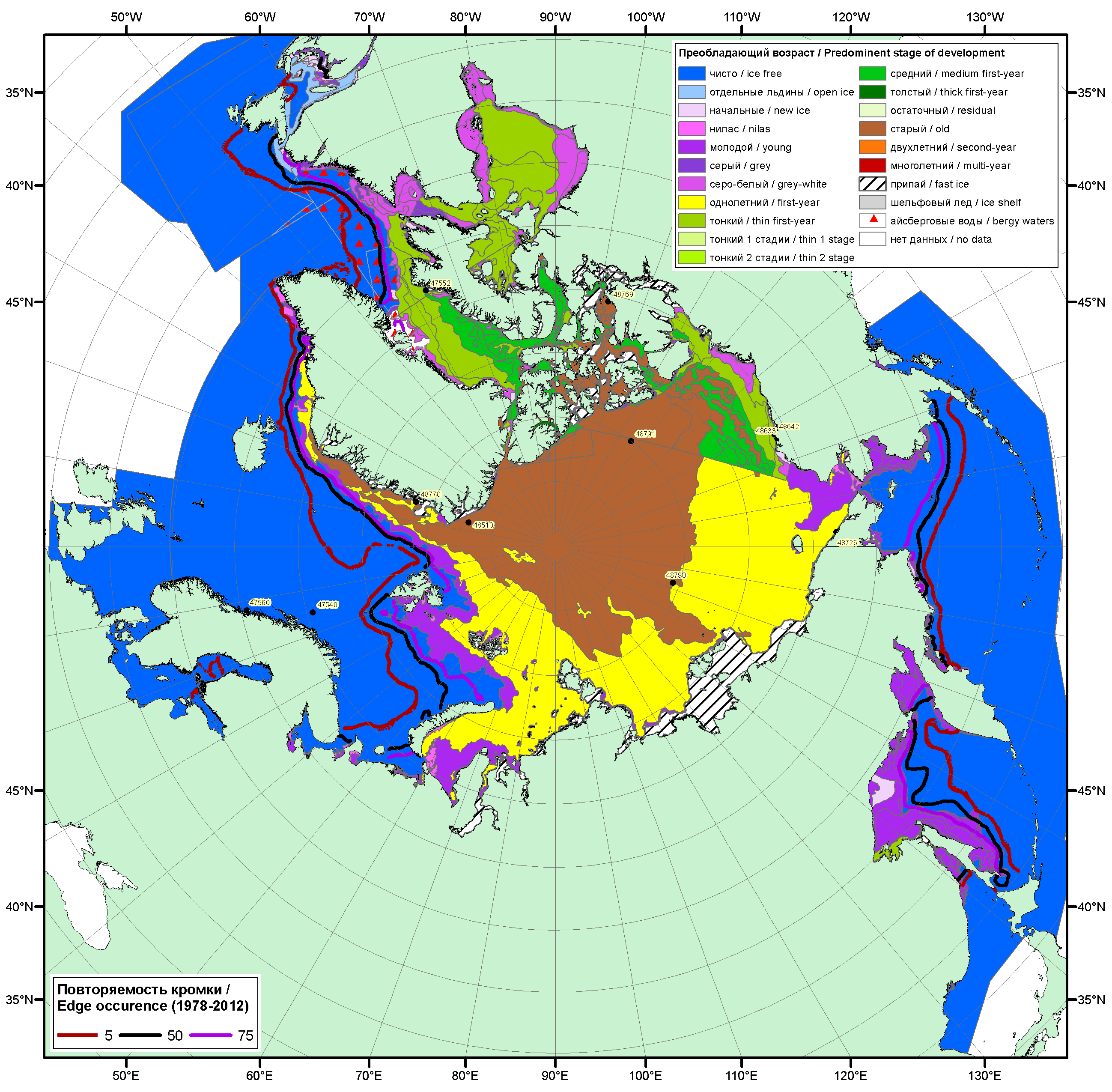 Рисунок 1а – Обзорная ледовая карта СЛО за 08.01.2018 -16.01.2018 г. (цветовая раскраска по преобладающему возрасту) на основе ледового анализа ААНИИ (16.01), Канадской ледовой службы (08.01), Национального ледового центра США (11.01), положение метеорологический дрейфующих буев IABP и Argos на 16.01.2018T1200+00 и повторяемость кромки за 16-20.01 за период 1979-2012 гг. по наблюдениям SSMR-SSM/I-SSMIS (алгоритм NASATEAM).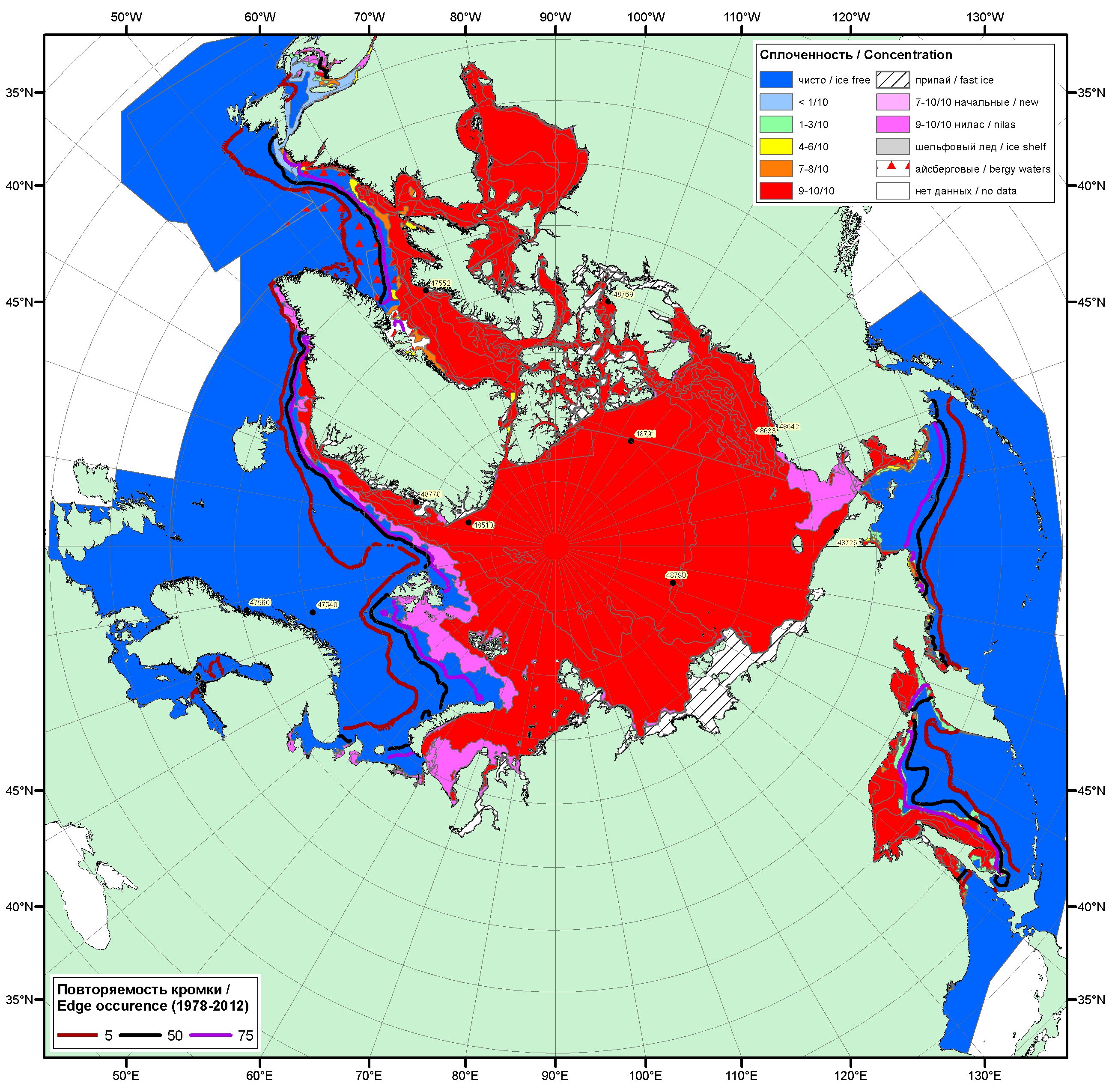 Рисунок 1б – Обзорная ледовая карта СЛО за 08.01.2018 - 16.01.2018 г. (цветовая раскраска по общей сплоченности) на основе ледового анализа ледового анализа ААНИИ (16.01), Канадской ледовой службы (08.01) и Национального ледового центра США (11.01), положение метеорологический дрейфующих буев IABP и Argos на 16.01.2018T1200+00 и повторяемость кромки за 16-20.01 за период 1979-2012 гг. по наблюдениям SSMR-SSM/I-SSMIS (алгоритм NASATEAM).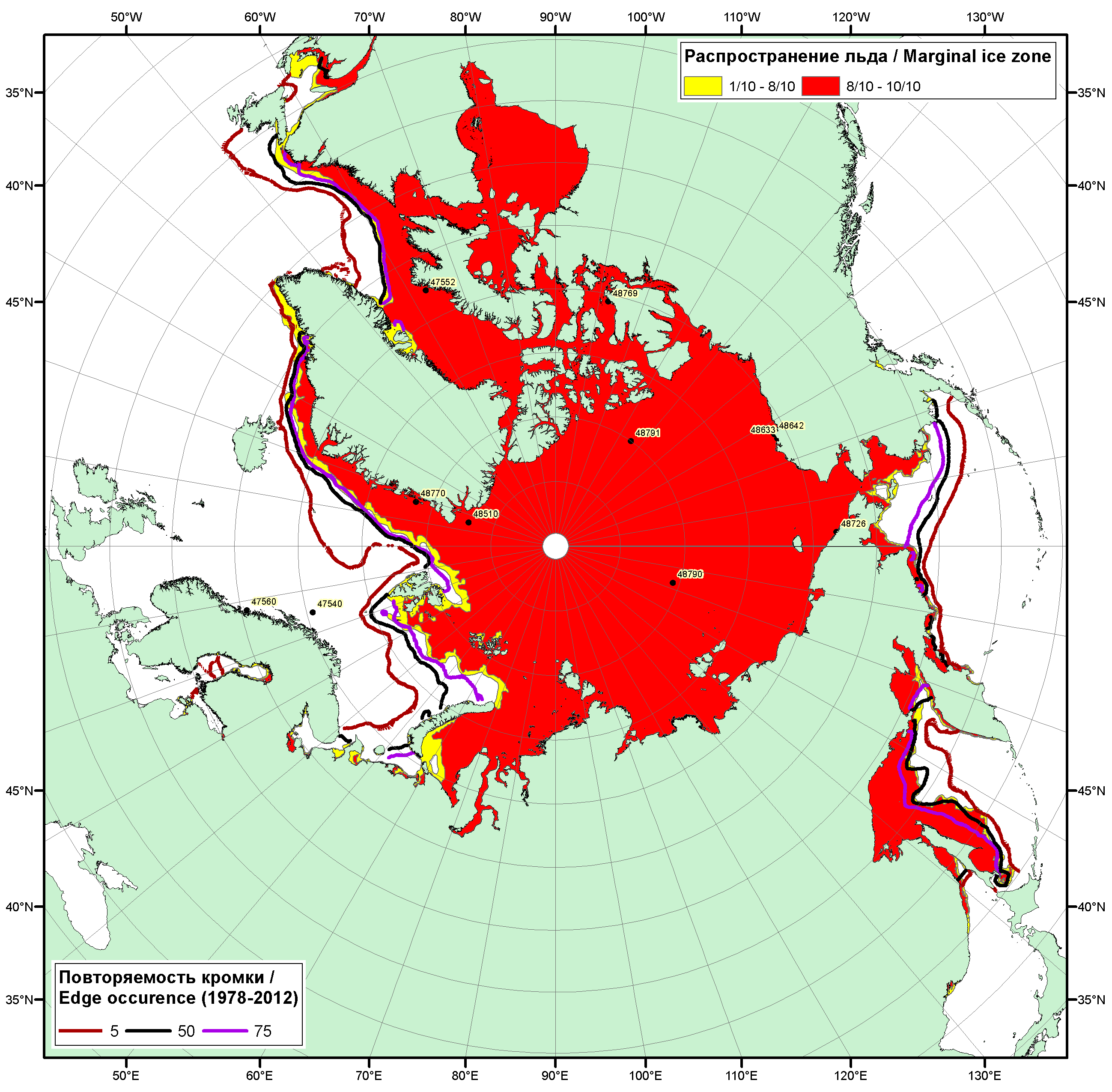 Рисунок 1в – Положение кромки льда и зон разреженных (<8/10) и сплоченных (≥8/10) льдов СЛО за 16.01.2018 г. на основе ледового анализа Национального Ледового Центра США, положение метеорологический дрейфующих буев IABP и Argos на 16.01.2018T1200+00 и повторяемость кромки за 16-20.01 за период 1979-2012 гг. по наблюдениям SSMR-SSM/I-SSMIS (алгоритм NASATEAM)Рисунок 2 – Обзорная ледовая карта СЛО за 08.01 - 16.01.2018 г. и аналогичные периоды 2007-2017 гг. на основе ледового анализа ААНИИ, Канадской ледовой службы и Национального ледового центра США.Таблица 1 – Динамика изменения значений ледовитости по сравнению с предыдущей неделей для морей Северной полярной области за 08.01–14.01.2018 г. по данным наблюдений SSMR-SSM/I-SMISТаблица 2 - Медианные значения ледовитости для Северной полярной области, 3-х меридиональных секторов и моря СМП за текущие 30 и 7-дневные интервалы и её аномалии от 2012-2016 гг. и интервалов 2007-2017 гг. и 1978-2017 гг. по данным наблюдений SSMR-SSM/I-SSMIS, алгоритмы NASATEAM Северная полярная областьСектор 45°W-95°E (Гренландское - Карское моря)Сектор 95°E-170°W (моря Лаптевых - Чукотское, Берингово, Охотское)Сектор 170°W-45°W (море Бофорта и Канадская Арктика)Северный Ледовитый океанМоря СМП (моря Карское-Чукотское)Таблица 3 – Экстремальные и средние значения ледовитости для Северной полярной области, 3 меридиональных секторов и моря СМП за текущий 7-дневный интервал по данным наблюдений SSMR-SSM/I-SSMIS, алгоритмы NASATEAMСеверная полярная областьСектор 45°W-95°E (Гренландское - Карское моря)Сектор 95°E-170°W (моря Лаптевых - Чукотское, Берингово, Охотское)Сектор 170°W-45°W (море Бофорта и Канадская Арктика)Северный Ледовитый океанМоря СМП (моря Карское-Чукотское)Рисунок 4 – Ежедневные оценки сезонного хода ледовитости для Северной Полярной Области и трех меридиональных секторов за период 26.10.1978 - 14.01.2018 по годам на основе расчетов по данным SSMR-SSM/I-SSMIS, алгоритмы NASATEAM: а) Северная полярная область, б) сектор 45°W-95°E (Гренландское – Карское моря), в) сектор 95°E-170°W (моря Лаптевых – Чукотское и Берингово, Охотское), г) сектор 170°W-45°W (море Бофорта и Канадская Арктика), д) Северный Ледовитый океан, е) Северный морской путь (Карское - Чукотское моря).Рисунок 5 – Медианные распределения сплоченности льда за текущие 7 дневные промежутки и её разности относительно медианного распределения за те же месяца за периоды 1979-2018 (центр) и 2008-2018 гг. (справа) на основе расчетов по данным SSMR-SSM/I-SSMIS, алгоритмы NASATEAM.Южный океан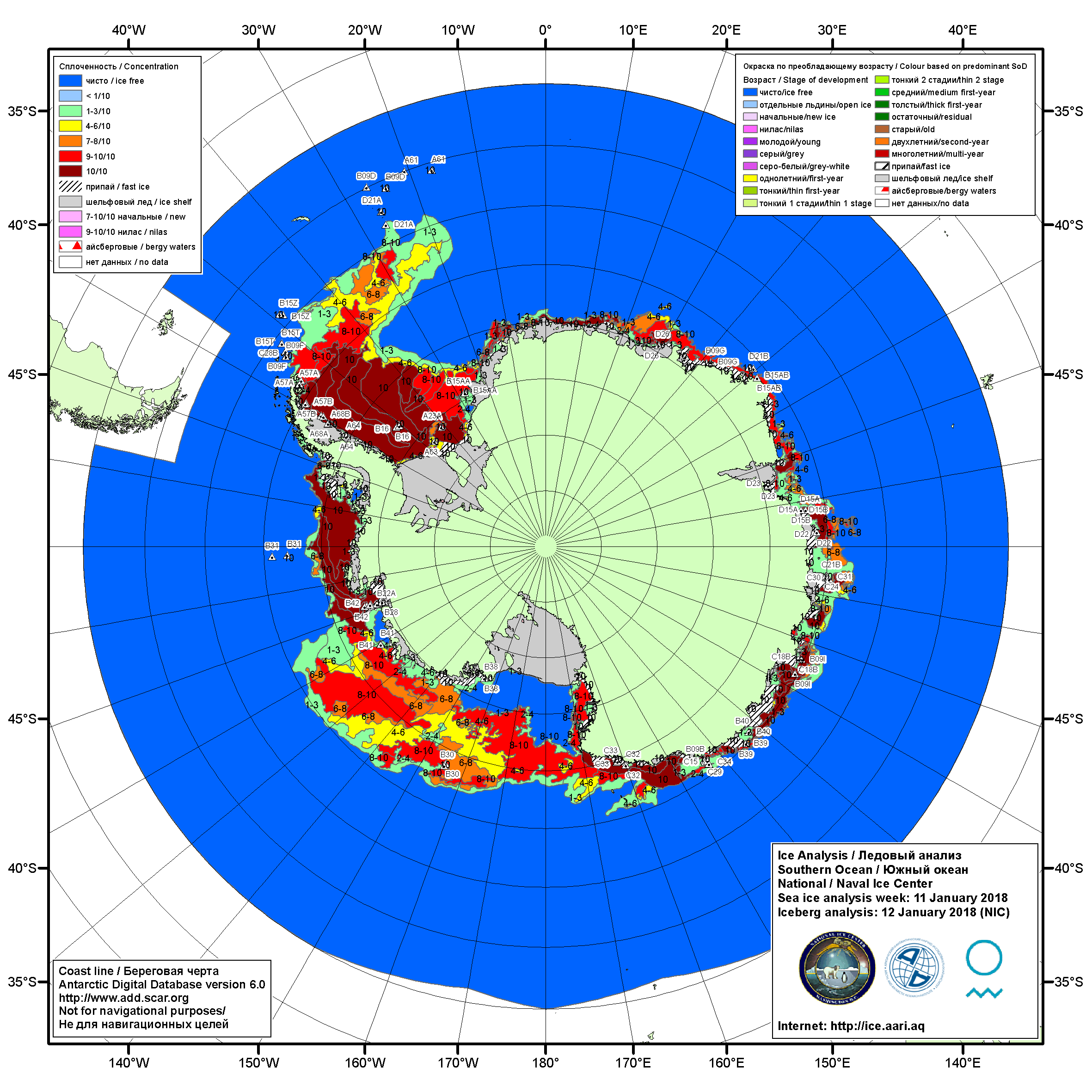 Рисунок 6а – Ледовая карта Южного океана (цветовая окраска по общей сплоченности) и расположение крупных айсбергов на основе информации совместного ледового анализа НЛЦ США, ААНИИ и НМИ (Норвегия) за 11.01.2018.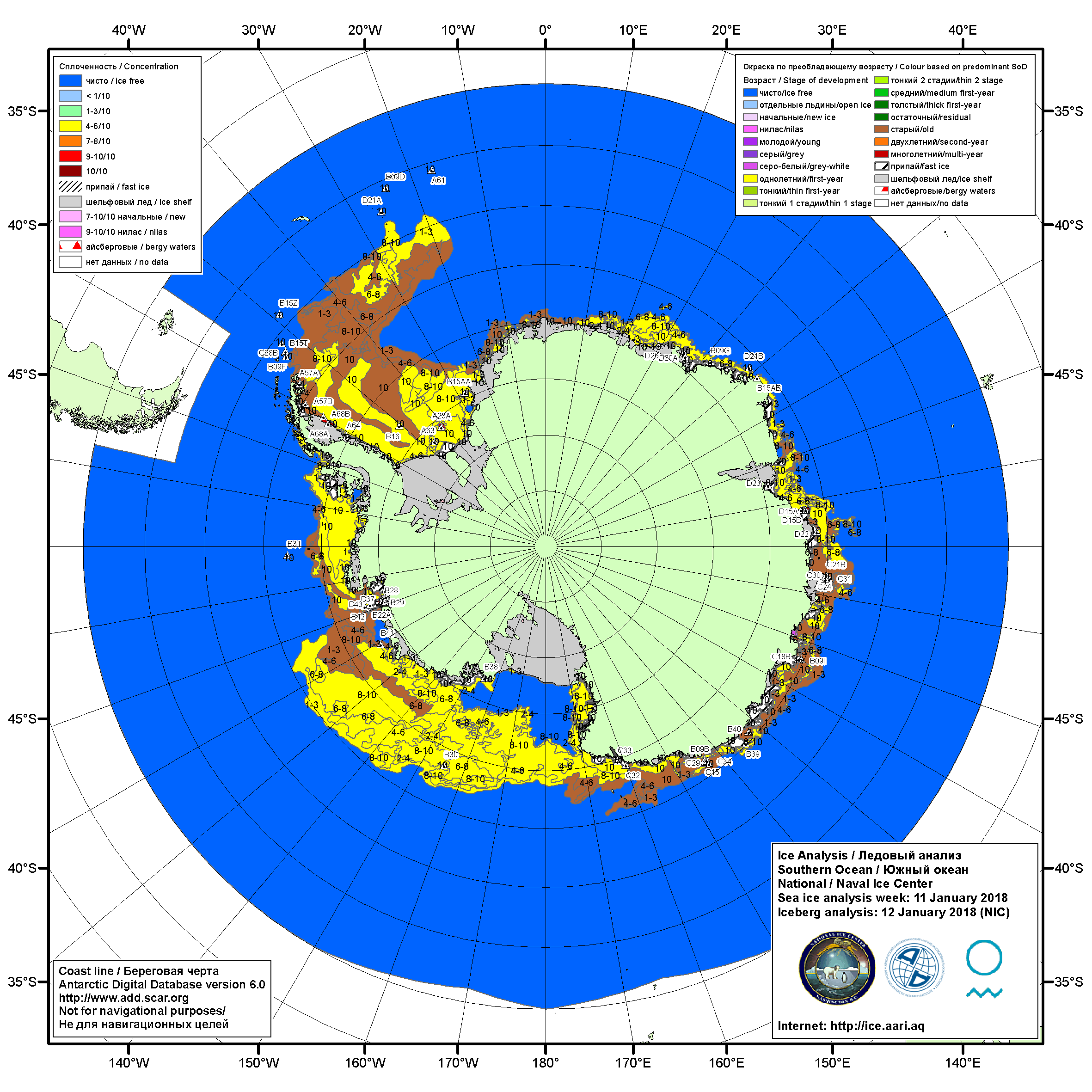 Рисунок 6б – Ледовая карта Южного океана (цветовая окраска по возрасту) и расположение крупных айсбергов на основе информации совместного ледового анализа НЛЦ США, ААНИИ и НМИ (Норвегия) за 11.01.2018.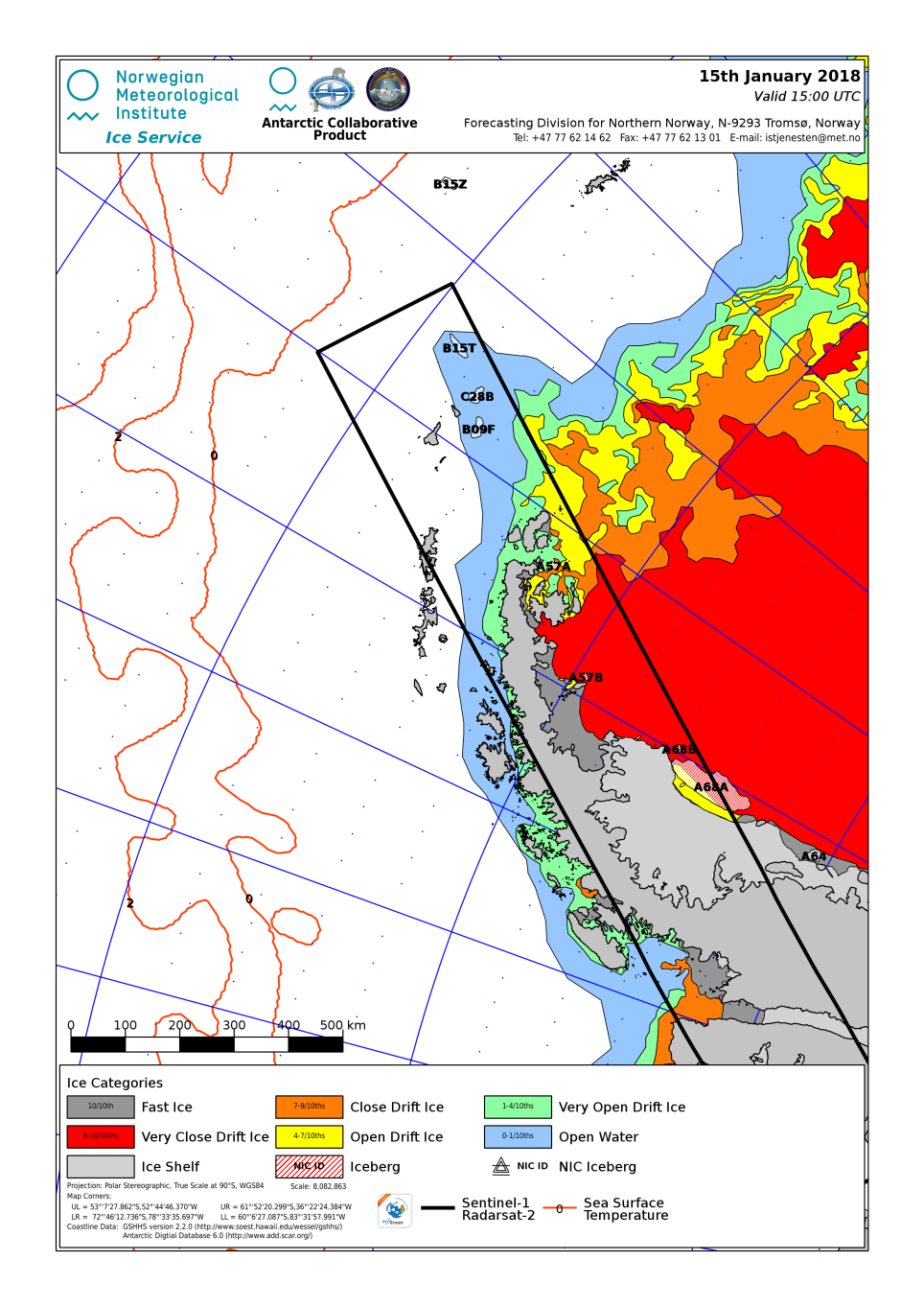 Рисунок 6в – Ледовая карта акватории Антарктического полуострова  (цветовая окраска по возрасту) и расположение крупных айсбергов на основе информации совместного ледового анализа НМИ (Норвегия), НЛЦ США и ААНИИ за 15.01.2018.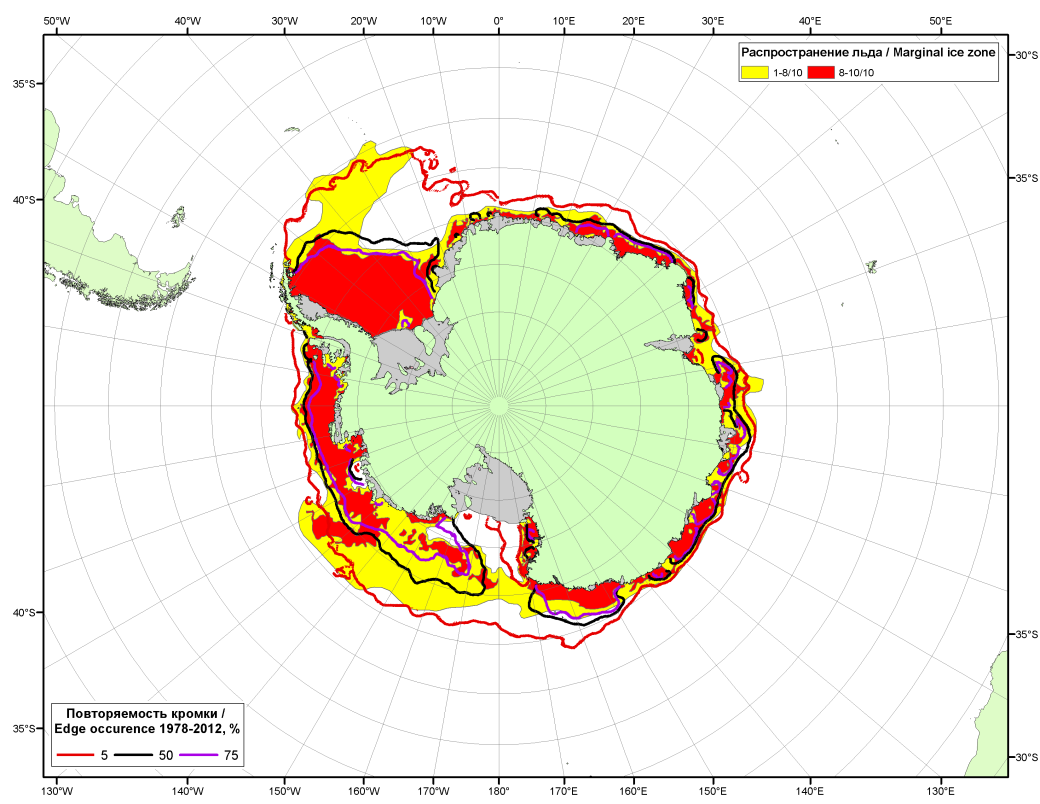 Рисунок 6г – Положение кромки льда и зон разреженных (<8/10) и сплоченных (≥8/10) льдов Южного океана за 02.01.2018 г. на основе ледового анализа Национального Ледового Центра США, положение метеорологический дрейфующих буев IABP и Argos на 02.01.2018T1200+00 и повторяемость кромки за 01-05.01 за период 1979-2012 гг. по наблюдениям SSMR-SSM/I-SSMIS (алгоритм NASATEAM.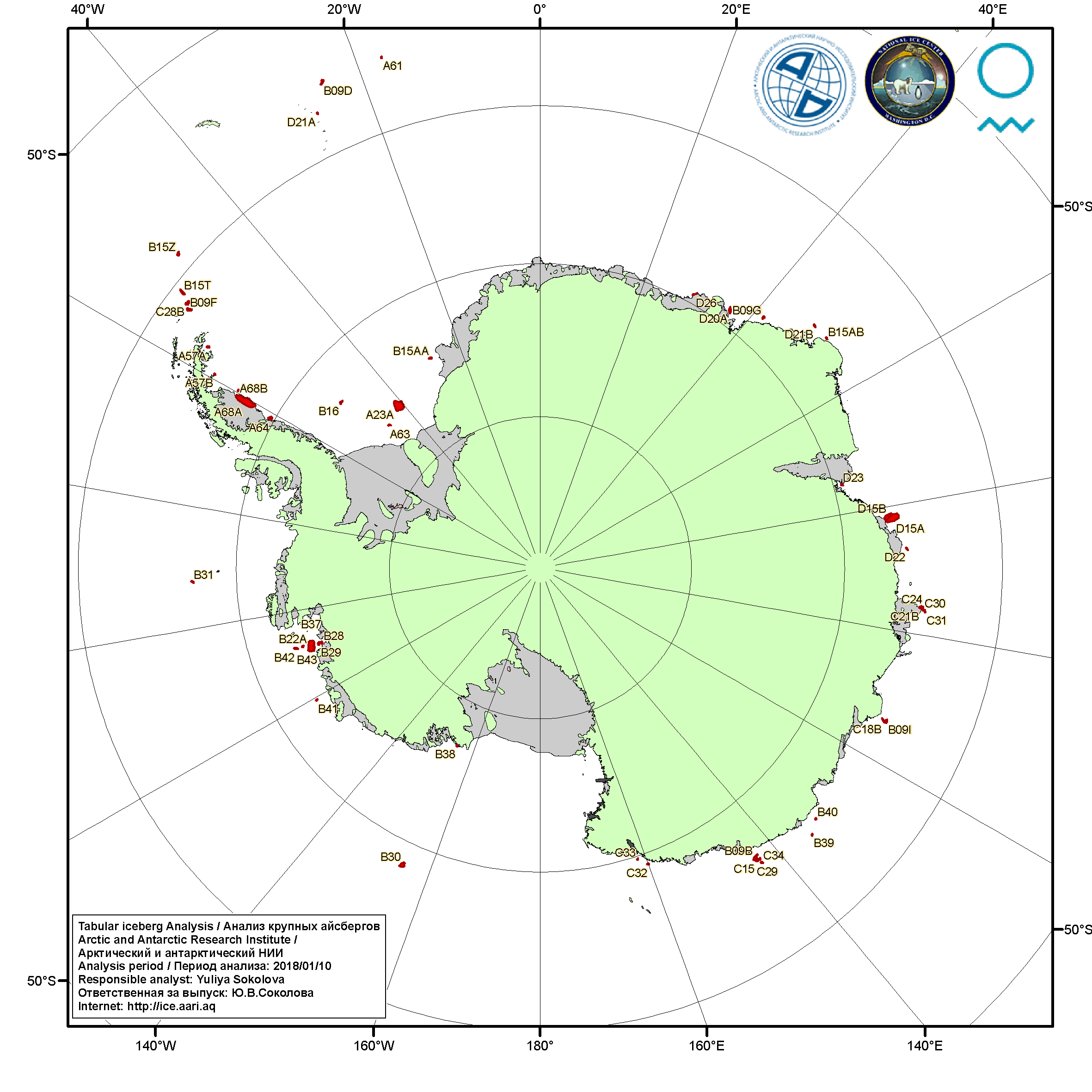 Рисунок 6д – Анализ ААНИИ крупных айсбергов Южного океана за 10.01.2018.Рисунок 7 – Ежедневные оценки сезонного хода ледовитости Южного Океана и меридиональных секторов за период 26.10.1978 – 14.01.2018 по годам на основе расчетов по данным SSMR-SSM/I-SSMIS, алгоритм NASATEAM: а) Южный Океан, б) Атлантический сектор (60°W-30°E, море Уэдделла), в) Индоокеанский сектор (30°E-150°E, моря Космонавтов, Содружества, Моусона), г) Тихоокеанский сектор (150°E-60°W, моря Росса, Беллинсгаузена)Рисунок 8 – Медианные распределения общей сплоченности льда за текущие 7 дневные промежутки (слева) и её разности относительно медианного распределения за тот же месяц за периоды 1978-2018 (центр) и 2008-2018 гг. (справа) на основе расчетов по данным SSMR-SSM/I-SSMIS, алгоритм NASATEAMТаблица 4 – Динамика изменения значений ледовитости по сравнению с предыдущей неделей для морей Южного океана за 08.01 - 14.01.2018 г. по данным наблюдений SSMR-SSM/I-SSMISТаблица 5 - Медианные значения ледовитости для Южного океана и 3 меридиональных секторов за текущие 30 и 7-дневные интервалы и её аномалии от 2012-2016 гг. и интервалов 2007-2017 гг. и 1978-2017 гг. по данным наблюдений SSMR-SSM/I-SSMIS, алгоритм NASATEAMЮжный ОкеанАтлантический сектор (60°W-30°E, море Уэдделла)Индоокеанский сектор (30°E-150°E, моря Космонавтов, Содружества, Моусона)Тихоокеанский сектор (150°E-60°W, моря Росса, Беллинсгаузена)Таблица 6 – Экстремальные значения ледовитости для Южного океана и 3 меридиональных секторов за текущий 7-дневный интервал по данным наблюдений SSMR-SSM/I-SSMIS, алгоритм NASATEAMЮжный ОкеанАтлантический сектор (60°W-30°E, море Уэдделла)Индоокеанский сектор (30°E-150°E, моря Космонавтов, Содружества, Моусона)Тихоокеанский сектор (150°E-60°W, моря Росса, Беллинсгаузена)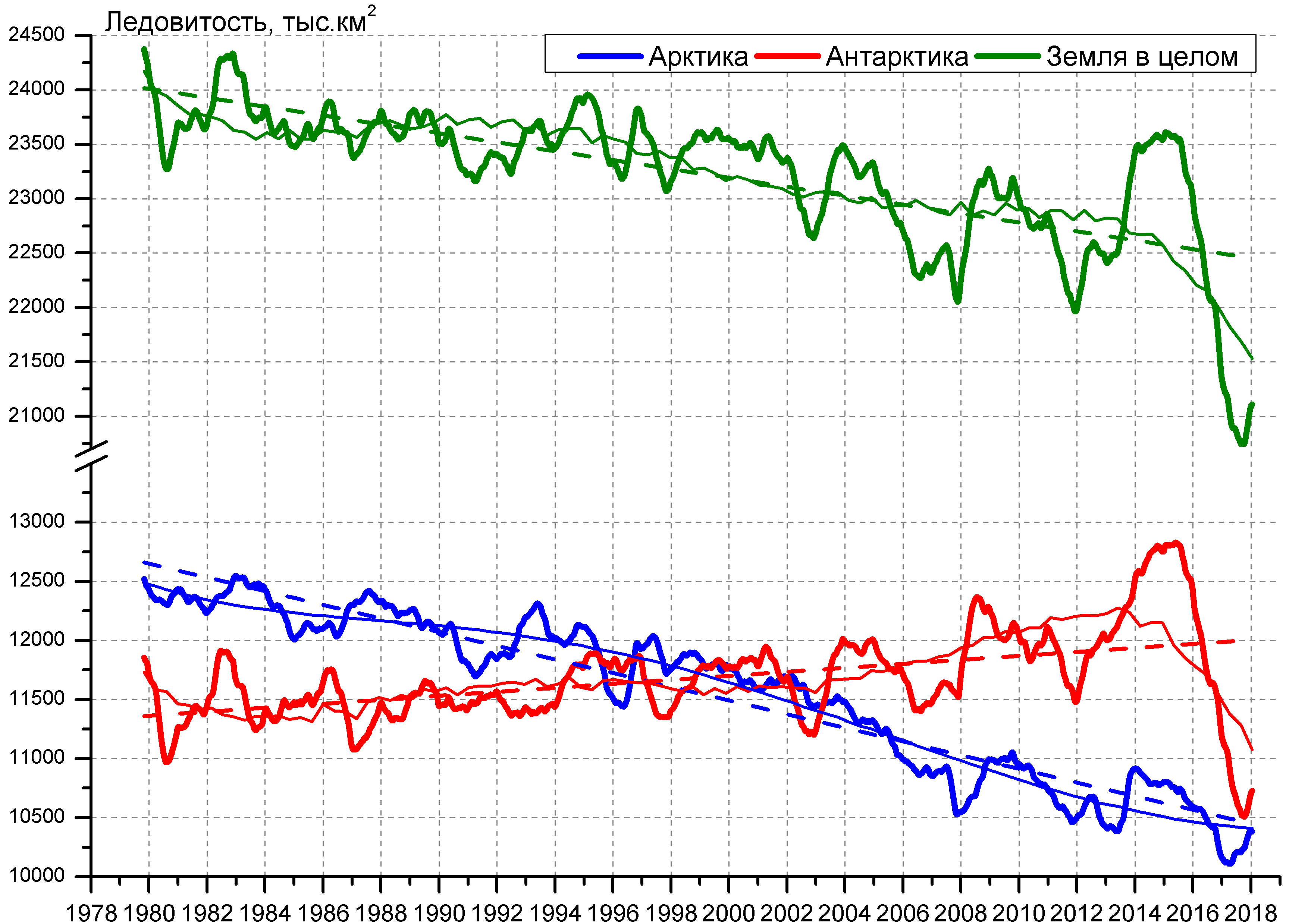 Рисунок 9 – Ежедневные cглаженные окном 365 суток значения ледовитости Арктики, Антарктики и Земли в целом с 26.10.1978 по 14.01.2018 на основе SSMR-SSM/I-SSMIS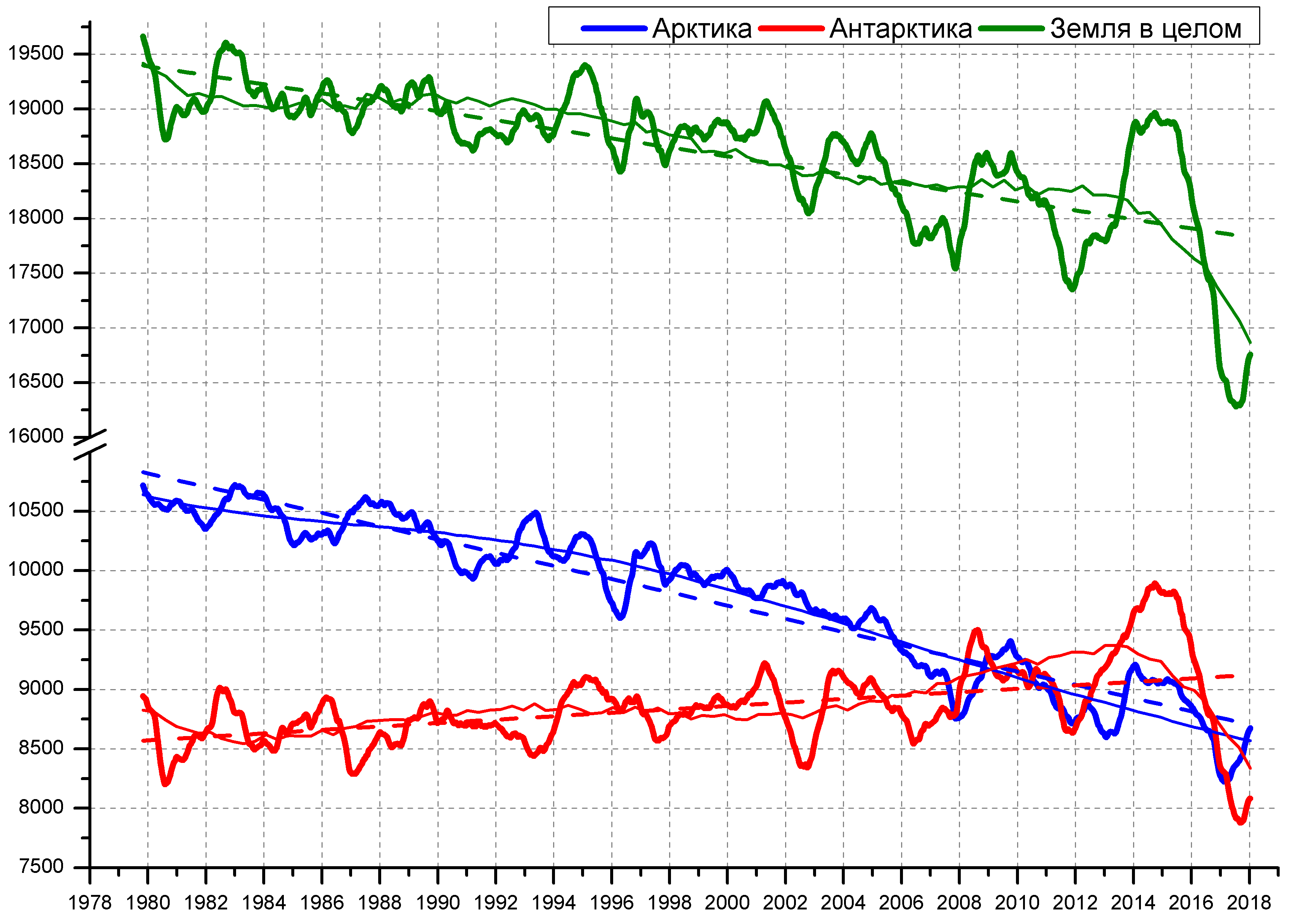 Рисунок 10 – Ежедневные cглаженные окном 365 суток значения приведенной ледовитости (площади морского льда) Арктики, Антарктики и Земли в целом с 26.10.1978 по 14.01.2018 на основе SSMR-SSM/I-SSMISПриложение 1 – Статистические значения ледовитостей по отдельным акваториям Северной Полярной Области и Южного океанаТаблица 7 – Средние, аномалии среднего и экстремальные значения ледовитостей для Северной полярной области и её отдельных акваторий за текущие 7-дневный (неделя) и 30-дневный промежутки времени по данным наблюдений SSMR-SSM/I-SSMIS, алгоритм NASATEAM за период 1978-2017 гг.08-14.0115.12-14.01Таблица 8 – Средние, аномалии среднего и экстремальные значения ледовитостей для Южного океана и его отдельных акваторий за текущие 7-дневный (неделя) и 30-дневный промежутки времени по данным наблюдений SSMR-SSM/I-SSMIS, алгоритм NASATEAM за период 1978-2017 гг.08-14.0115.12-14.01Таблица 9 – Динамика изменения значений ледовитости по сравнению с предыдущей неделей для морей Северной полярной области и Южного океана за текущий 7-дневный (неделя) промежуток времени по данным наблюдений SSMIS08-14.0108-14.0108-14.0108-14.0108-14.0108-14.0108-14.01Характеристика исходного материала и методика расчетовДля иллюстрации ледовых условий Арктического региона представлены совмещенные региональные карты ААНИИ, ГМЦ России, ледовой службы Германии (BSH), Канадской ледовой службы – КЛС и Национального ледового центра США - НЛЦ. Совмещение карт выполнено путем перекрытия слоев (ААНИИ, слой #1), (региональная карта НЛЦ, слой #1), (ГМЦ России, слой #1), (BSH, слой #1) -> (КЛС, слой #2)  –> (обзорная карта НЛЦ, слой #3). Как результат, карты ААНИИ характеризуют ледовые условия морей Гренландского…Бофорта и Охотского, карты ГМЦ России – Азовского, Каспийского и Белого, карты НЛЦ – Берингова моря, карты BSH – Балтийского карты КЛС - морей Бофорта, Канадского архипелага, Баффина, Девисова пролива, Лабрадор, Св. Лаврентия, а НЛЦ - Арктического Бассейна, Линкольна,  южной части Гренландского моря, а также в летний период – моря Бофорта, Чукотское и Берингово (при этом полный охват карт НЛЦ – вся акватория СЛО и субполярные моря). Для построения совмещенных карт используется архив данных в обменном формате ВМО СИГРИД3 Мирового центра данных по морскому льду (МЦД МЛ). В пределах отдельного срока выборка карт из архива проводилась по критериям близости карт к сроку выпуска карты ААНИИ с максимальным интервалом времени между картами до 7 суток (день недели выпуска карт ААНИИ и ГМЦ России– каждая среда, BSH – каждый понедельник, КЛС – каждый вторник, НЛЦ – 1 раз в 2 недели по вторникам для циркумполярных карт и понедельник – четверг для региональных карт). Для иллюстрации полей толщин льда СЛО использованы ежедневные данные по распределению средневзвешенной толщины льда численной модели ACNFS. Численная модель ACNFS имеет пространственное разрешение 1/12° и является совместной моделью морского льда – океана диагностики и краткосрочного прогнозирования состояния ледяного покрова  всех акваторий Северного полушария севернее 40 с.ш. В модели ACNFS используется ледовый блок CICE (Hunke and Lipscomb, 2008), совмещенный с  моделью океана HYCOM (Metzger et al., 2008, 2010). Атмосферный форсинг включает поля приземных метеопараметров и радиационного баланса поверхности. Исходная ледовая информация, используемая для расчетов по модели, включают данные альтиметра, ТПО, сплоченность, профиля температуры и солёности воды.Для иллюстрации ледовых условий Южного океана, а также Северной Полярной области за последние сутки используются ежедневные циркумполярные ледовые информационные продукты НЛЦ США по оценке расположения кромки льда и ледяных массивов - MIZ (Marginal Ice Zone). Для цветовой окраски карт использован стандарт ВМО (WMO/Td. 1215) для зимнего (по возрасту) и летнего (по общей сплоченности) периодов. Следует также отметить, что в зонах стыковки карт ААНИИ, ГМЦ России, КЛС и НЛЦ наблюдается определенная несогласованность границ и характеристик ледовых зон вследствие ряда различий в ледовых информационных системах подготавливающих служб (карты для Балтийского моря представлены только BSH или ААНИИ). Однако, данная несогласованность несущественна для целей интерпретации ледовых условий в рамках настоящего обзора. Для получения оценок ледовитости (extent) и приведенной ледовитости – площади льда (area) отдельных секторов, морей, частей морей Северной полярной области и Южного океана и климатического положения кромок заданной повторяемости на основе данных спутниковых систем пассивного микроволнового зондирования SSMR-SSM/I-SSMIS-AMSR2 в МЦД МЛ ААНИИ принята следующая технология расчетов:источник данных – архивные (Cavalieri et al., 2008, Meier et al., 2006) и квазиоперативные (Maslanik and Stroeve, 1999) c задержкой 1-2 дня ежедневные матрицы (поля распределения) оценок общей сплоченности Северной (севернее 45° с.ш.) и Южной (южнее 50° с.ш.) Полярных областей на основе обработанных по алгоритму NASATEAM данных многоканальных микроволновых радиометров SSMR-SSM/I-SSMIS ИСЗ NIMBUS-7 и DMSP за период с 26.10.1978 г. по настоящий момент времени, копируемые с сервера НЦДСЛ;источник данных – ежедневные матрицы (поля распределения) оценок общей сплоченности Северной и Южной полярной областей на основе обработанных по алгоритму Bootstrap данных многоканального микроволнового радиометра AMSR2 ИСЗ GCOM-W1(SHIZUKU) за период с 01.07.2012 г. по настоящий момент времени, предоставленные Японским космическим агентством (provided by JAXA);область расчета – Северная и Южная Полярные области и их регионы с использованием масок океан/суша НЦДСЛ (http://nsidc.org/data/polar_stereo/tools_masks.html);границы используемых масок расчета отдельных меридиональных секторов, морей, частей морей Северной полярной области и Южного океана представлены на рисунках П1 – П2, не совпадают с используемыми в НЦДСЛ масками для отдельных акваторий Мирового океана и основаны на номенклатуре ААНИИ для морей Евразийского шельфа (Гренландское - Чукотское), Атласе Северного ледовитого океана (1980) и Атласе океанов (1980) издательства ГУНИО МО.вычислительные особенности расчета – авторское программное обеспечение ААНИИ с сохранением точности расчетов и оценке статистических параметров по гистограмме распределения и свободно-распространяемое программное обеспечение GDAL для векторизации полей климатических параметров;Исходная информация в формате ВМО СИГРИ3 доступна на сервере МЦД МЛ по адресам http://wdc.aari.ru/datasets/d0004 (карты ААНИИ), http://wdc.aari.ru/datasets/d0031 (карты КЛС), http://wdc.aari.ru/datasets/d0032 (карты НЛЦ), ), http://wdc.aari.ru/datasets/d0033  (карты ГМЦ России) и ), http://wdc.aari.ru/datasets/d0035 (карты BSH).   В графическом формате PNG совмещенные карты ААНИИ-КЛС-НЛЦ доступны по адресу http://wdc.aari.ru/datasets/d0040. Результаты расчетов ледовитости Северной, Южной полярных областей, их отдельных меридиональных секторов, морей и частей морей доступны на сервере МЦД МЛ ААНИИ в каталогах соответственно http://wdc.aari.ru/datasets/ssmi/data/north/extent/ и http://wdc.aari.ru/datasets/ssmi/data/south/extent/.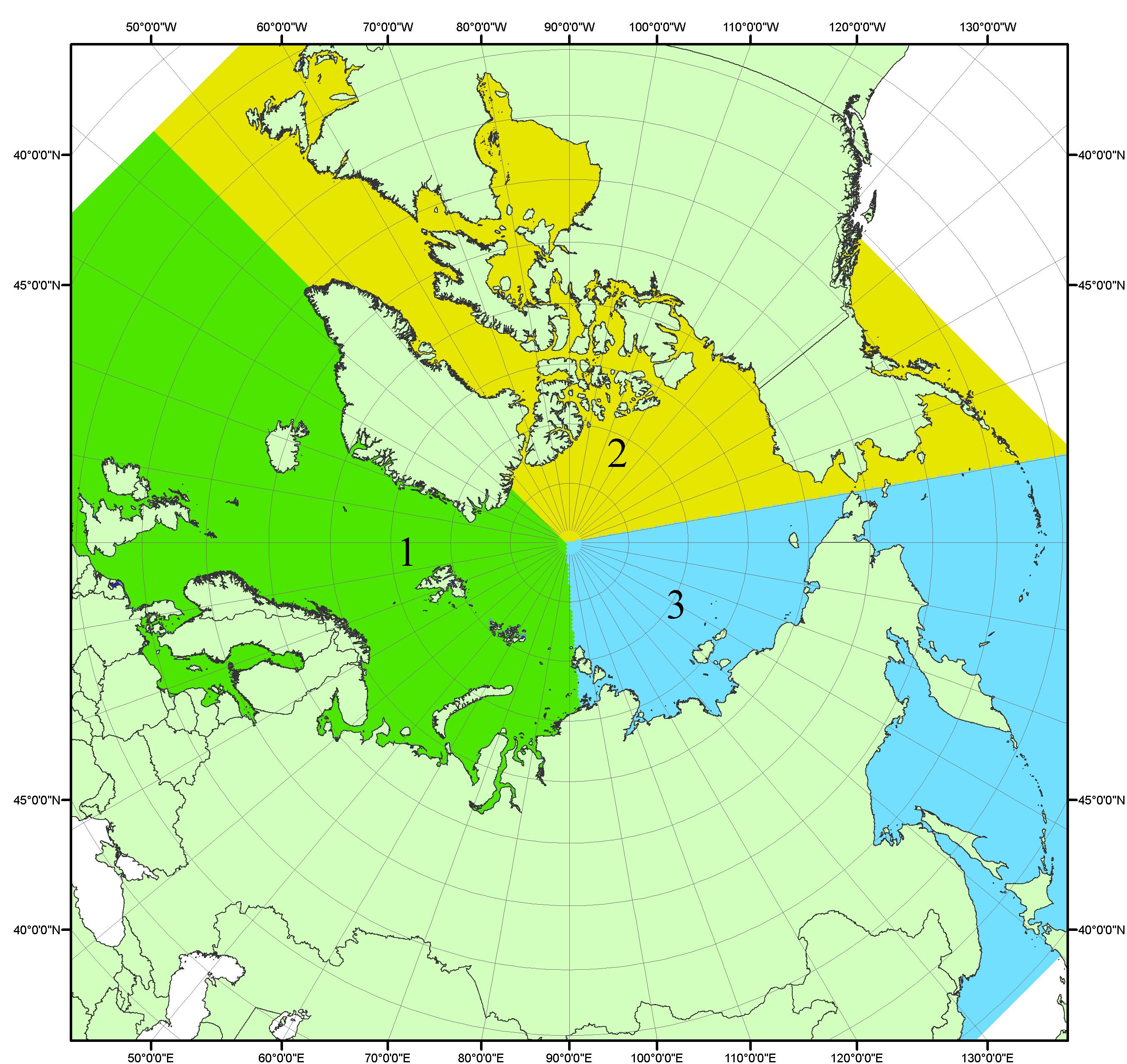 Рисунок П1 – Секторальное деление северной полярной области. 1 - Сектор 45°W-95°E (Гренландское - Карское моря); 2 - Сектор 170°W-45°W (море Бофорта и Канадская Арктика); 3 - Сектор 95°E-170°W (моря Лаптевых - Чукотское, Берингово, Охотское, Японское)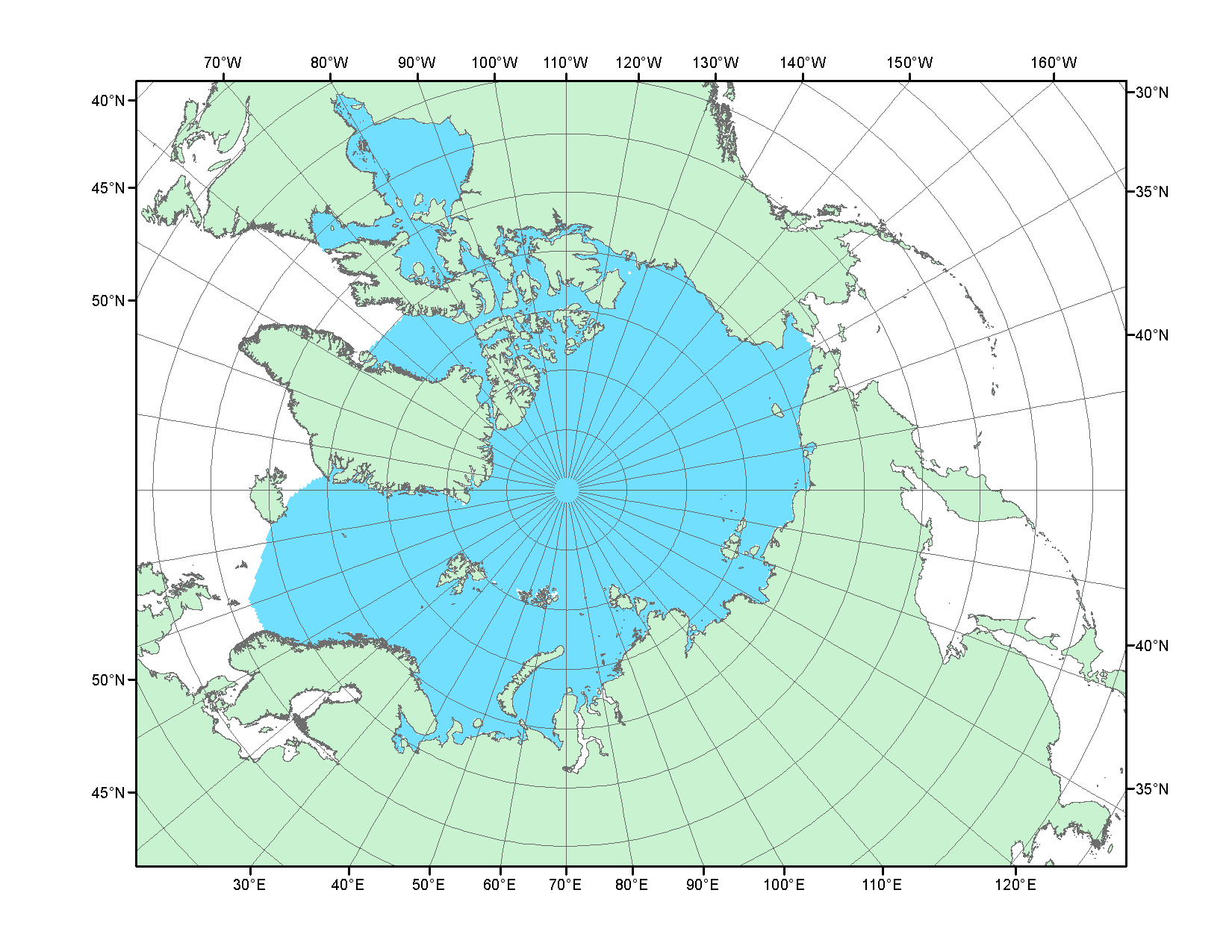 Рисунок П2 – Северный ледовитый океан в официальных границах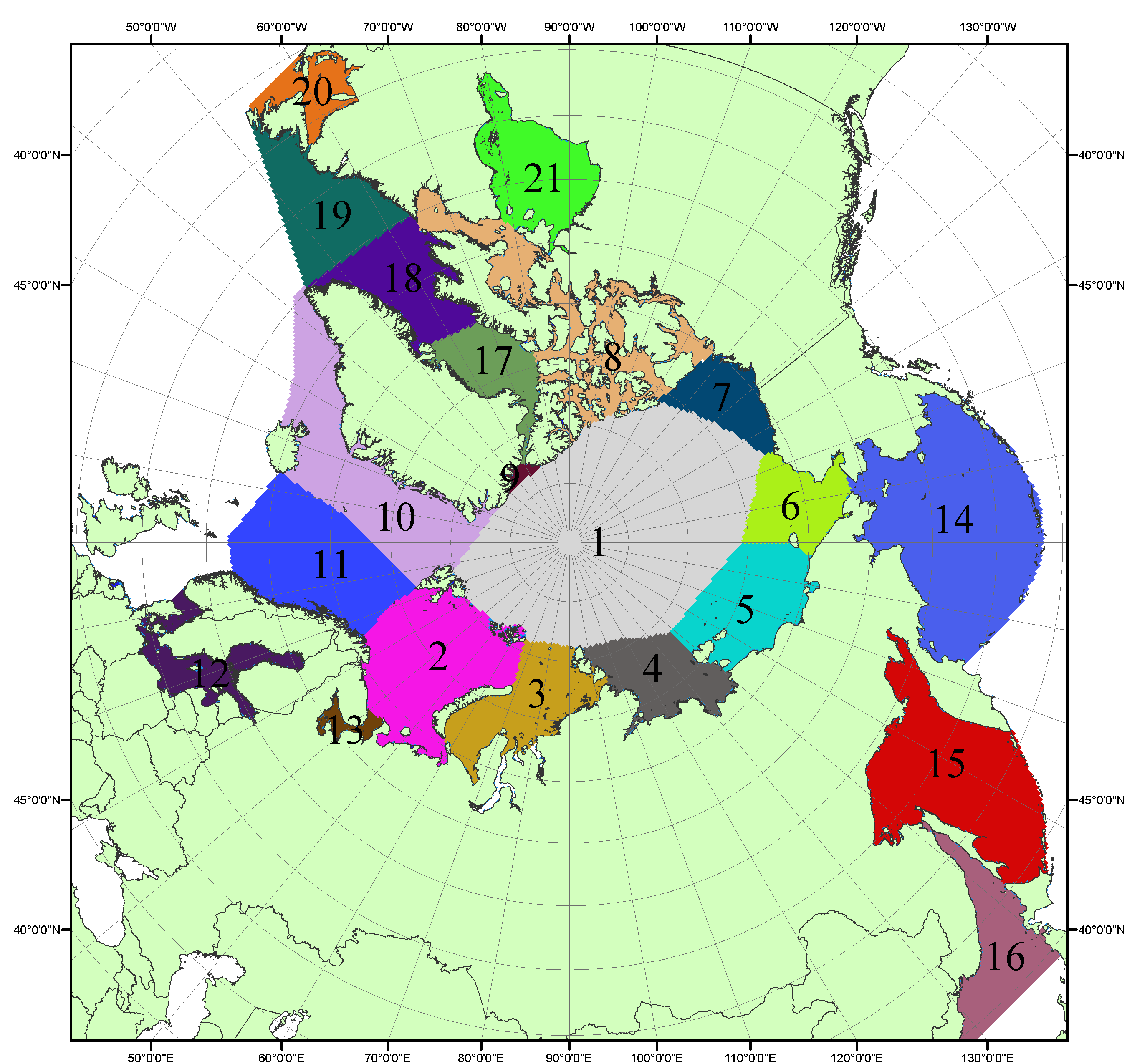 Рисунок П3 – Моря северной полярной области. 1 – Арктический бассейн; 2- Баренцево море; 3 – Карское море; 4 – море Лаптевых; 5 - Восточно-Сибирское море; 6 – Чукотское море; 7 – море Бофорта; 8 – Канадский архипелаг; 9 – море Линкольна; 10 – Гренландское море; 11 – Норвежское море; 12 – Балтийское море; 13 – Белое море; 14 – Берингово море; 15 – Охотское море; 16 – Японское море; 17 – море Баффина; 18 – Дейвисов пролив; 19 – море Лабрадор; 20 – залив Святого Лаврентия; 21 – Гудзонов залив.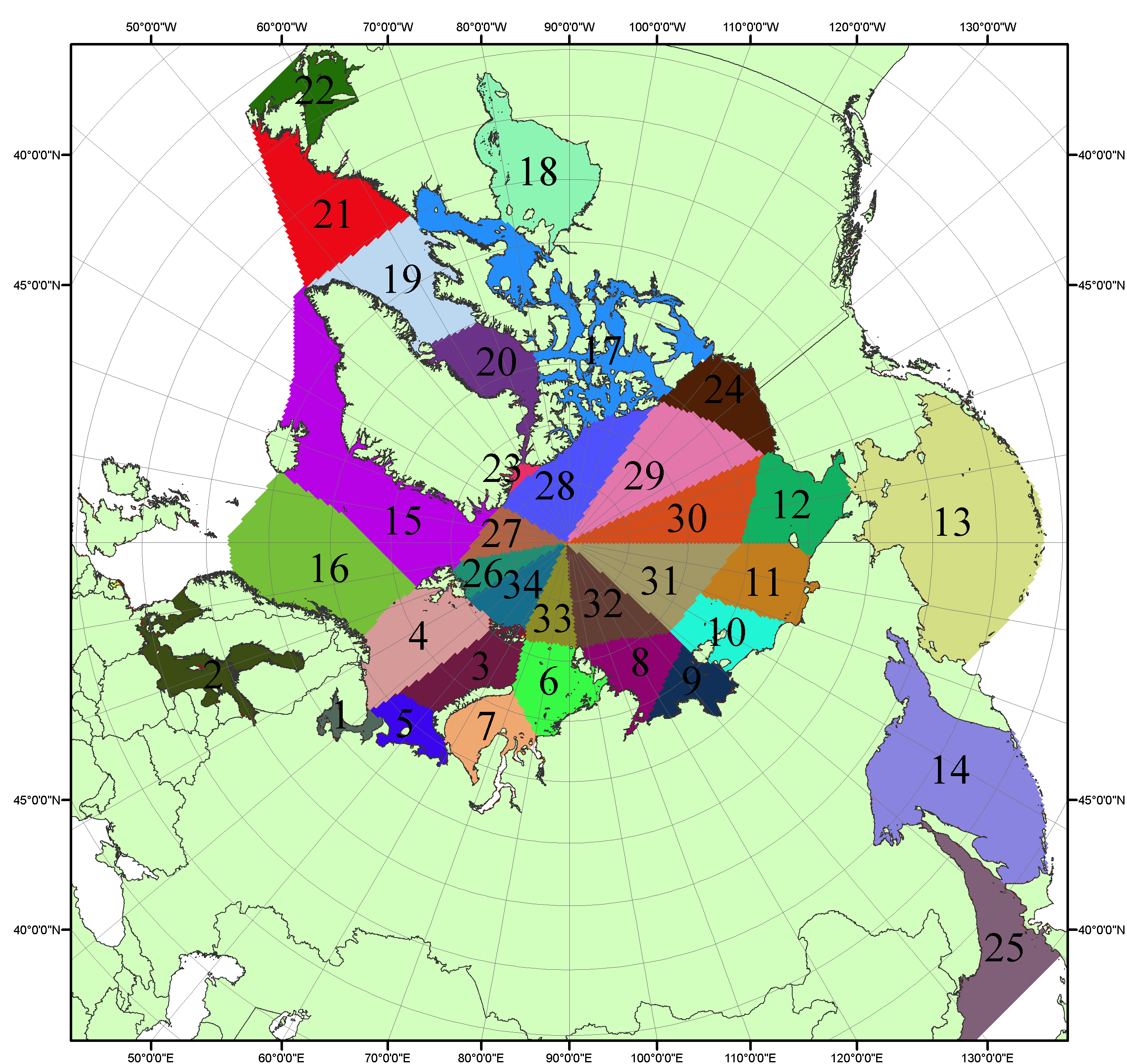 Рисунок П4 – Сектора и моря северной полярной области. 1 - Белое море; 2- Балтийское море; 3 – Баренцево море (СВ); 4 – Баренцево море (З); 5 - Баренцево море (ЮВ); 6 – Карское море (СВ); 7 – Карское море (ЮЗ); 8 – море Лаптевых (В); 9 – море Лаптевых (З); 10 – Восточно-Сибирское море (З); 11 – Восточно-Сибирское море (В); 12 –Чукотское море; 13 –Берингово море; 14 – Охотское море; 15 –Гренландское море; 16 – Норвежское море; 17 – Канадский архипелаг; 18 – Гудзонов залив; 19 – Дейвисов пролив; 20 - море Баффина; 21 – море Лабрадор; 22 - залив Святого Лаврентия; 23 - море Линкольна; 24 - море Бофорта; 25 - Японское море; 26 - сектор АО (30°з.д. – 10°в.д.); 27 – сектор АО (10°в.д. – 30°в.д.); 28 - сектор АО (30°в.д. – 65°в.д.); 29 - сектор АО (65°в.д. – 96°в.д.);30 - сектор АО (96°в.д. – 140°в.д.);31 - сектор АО (140°в.д. – 180°в.д.); 32 - сектор АО (180°в.д. – 156°з.д.); 33 - сектор АО (156°з.д. – 123°з.д.); 34 - сектор АО (123°з.д. – 30°з.д.).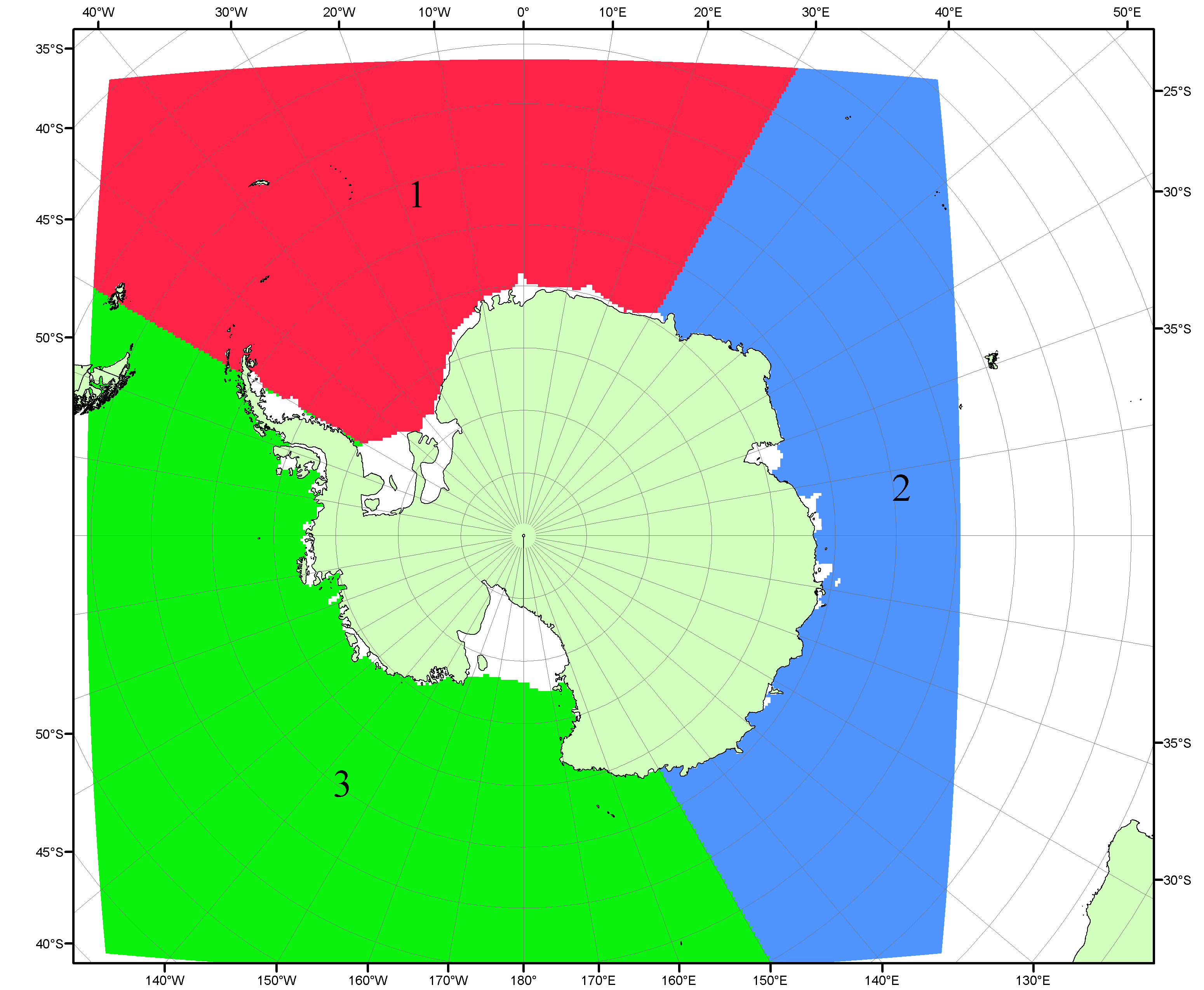 Рисунок П5 – Секторальное деление Южного океана. 1 - Атлантический сектор (60°W-30°E, море Уэдделла); 2 - Индоокеанский сектор (30°E-150°E, моря Космонавтов, Содружества, Моусона); 3 - Тихоокеанский сектор (150°E-60°W, моря Росса, Беллинсгаузена)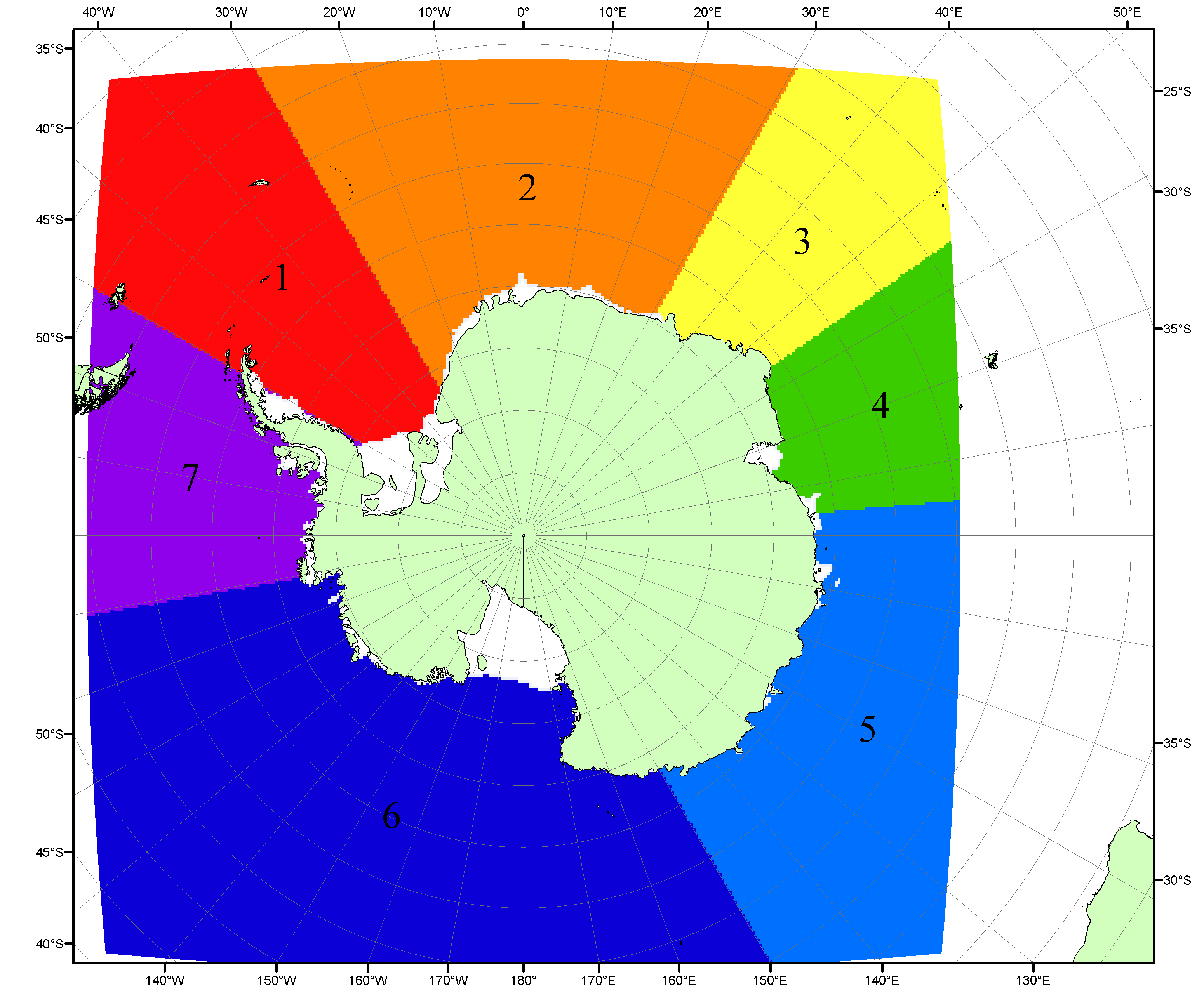 Рисунок П6 – Моря Южного океана. 1 – Западная часть моря Уэдделла; 2- Восточная часть моря Уэдделла; 3 – Море Космонавтов; 4 – море Содружества; 5 – море Моусона; 6 – море Росса; 7 – Море Беллинсгаузена.Список источников1. Атлас океанов. Северный Ледовитый океан. – 1980. М: Изд. ГУНИО МО СССР ВМФ – 184 с.2. Атлас океанов. Термины. Понятия. Справочные таблицы. - Изд. ВМФ МО СССР.-1980.3. Границы океанов и морей. – 1960. Л.: Изд. ГУНИО ВМФ. – 51 с.4. Andersen, S., R. Tonboe, L. Kaleschke, G. Heygster, and L. T. Pedersen, Intercomparison of passive microwave sea ice concentration retrievals over the high-concentration Arctic sea ice.// J. Geophys. Res. – 2007. – Vol. 112. C08004, doi:10.1029/2006JC003543.5. Cavalieri, D., C. Parkinson, P. Gloersen, and H. J. Zwally. 1996, updated 2008. Sea Ice Concentrations from Nimbus-7 SMMR and DMSP SSM/I Passive Microwave Data, [1978.10.26 – 2007.12.31]. Boulder, Colorado USA: National Snow and Ice Data Center. Digital media.6. Meier, W., F. Fetterer, K. Knowles, M. Savoie, M. J. Brodzik. 2006, updated quarterly. Sea Ice Concentrations from Nimbus-7 SMMR and DMSP SSM/I Passive Microwave Data, [2008.01.01 – 2008.03.25]. Boulder, Colorado USA: National Snow and Ice Data Center. Digital media.7. Maslanik, J., and J. Stroeve. 1999, updated daily. Near-Real-Time DMSP SSM/I-SSMIS Daily Polar Gridded Sea Ice Concentrations, [2008.03.26 – present moment]. Boulder, Colorado USA: National Snow and Ice Data Center. Digital media.8. Ice Chart Colour Code Standard. - JCOMM Technical Report Series No. 24, 2004, WMO/TD-No.1215. (http://jcomm.info/index.php?option=com_oe&task=viewDocumentRecord&docID=4914)9. JAXA GCOM-W1 ("SHIZUKU") Data Providing Service - http://gcom-w1.jaxa.jp/index.html 10. ACNFS on Internet - http://www7320.nrlssc.navy.mil/hycomARC 11. Posey, P.G., E.J. Metzger, A.J. Wallcraft, O.M Smedstad and M.W. Phelps, 2010: Validation of the 1/12° Arctic Cap Nowcast/Forecast System (ACNFS). Naval Report NRL/MR/7320-10-9287, Stennis Space Center, MS.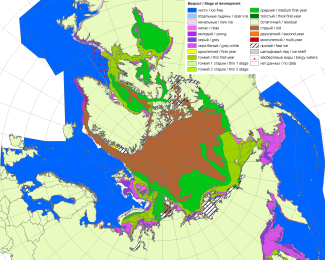 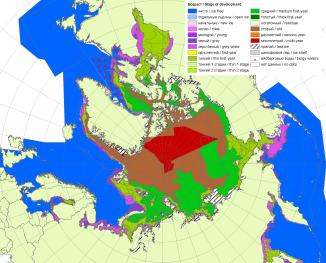 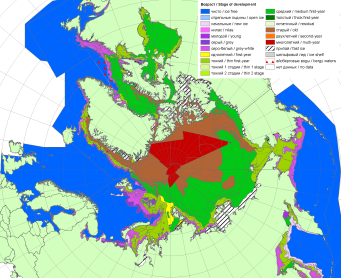 200720112012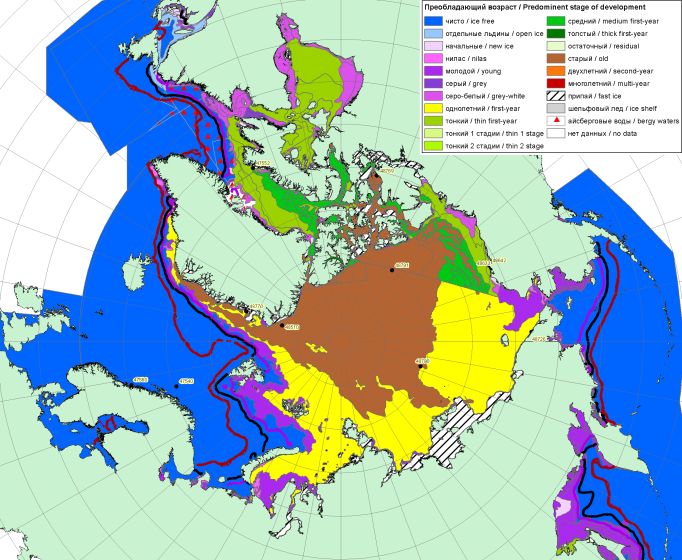 20172017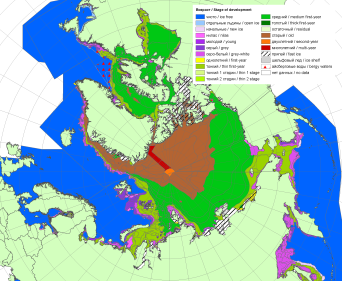 20172017201320172017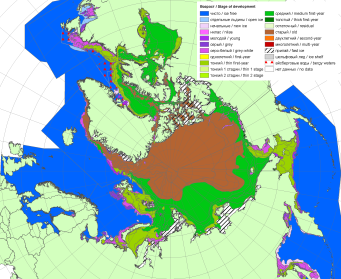 201720172014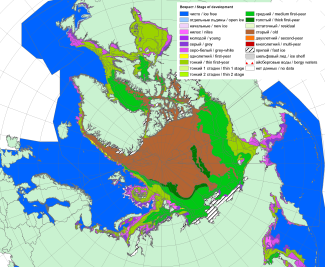 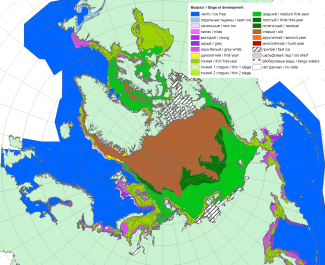 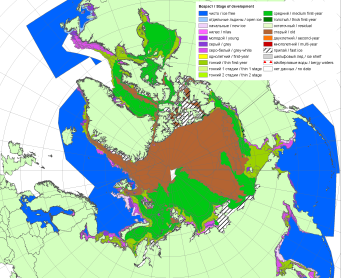 201720162015РегионСеверная полярная областьСектор 45°W-95°E (Гренландское - Карское моря)Сектор 95°E-170°W (моря Лаптевых - Чукотское, Берингово, Охотское)Сектор 170°W-45°W (море Бофорта и Канадская Арктика)Северный Ледовитый океанМоря СМП (моря Карское-Чукотское)Разность242.45.3158.678.633.240.8тыс.кв.км/сут.34.60.822.711.24.75.8МесяцS, тыс. км2Аномалии, тыс км2/%Аномалии, тыс км2/%Аномалии, тыс км2/%Аномалии, тыс км2/%Аномалии, тыс км2/%Аномалии, тыс км2/%Аномалии, тыс км2/%МесяцS, тыс. км22013 г2014 г2015 г2016 г2017 г2008-2018гг1978-2018гг15.12-14.0112431.5-331.9-417.3-529.4-390.150.6-410.4-1174.515.12-14.0112431.5-2.6-3.2-4.1-3.00.4-3.2-8.608-14.0112895.9-521.1-465.6-450.0-495.4-7.1-519.7-1288.708-14.0112895.9-3.9-3.5-3.4-3.7-0.1-3.9-9.1МесяцS, тыс. км2Аномалии, тыс км2/%Аномалии, тыс км2/%Аномалии, тыс км2/%Аномалии, тыс км2/%Аномалии, тыс км2/%Аномалии, тыс км2/%Аномалии, тыс км2/%МесяцS, тыс. км22013 г2014 г2015 г2016 г2017 г2008-2018гг1978-2018гг15.12-14.012668.19.7-277.4-389.135.6244.6-189.9-652.115.12-14.012668.10.4-9.4-12.71.410.1-6.6-19.608-14.012758.2-16.7-270.8-360.3-104.7173.2-243.3-682.608-14.012758.2-0.6-8.9-11.6-3.76.7-8.1-19.8МесяцS, тыс. км2Аномалии, тыс км2/%Аномалии, тыс км2/%Аномалии, тыс км2/%Аномалии, тыс км2/%Аномалии, тыс км2/%Аномалии, тыс км2/%Аномалии, тыс км2/%МесяцS, тыс. км22013 г2014 г2015 г2016 г2017 г2008-2018гг1978-2018гг15.12-14.013961.8-127.2161.158.6-150.9-38.3-51.6-205.615.12-14.013961.8-3.14.21.5-3.7-1.0-1.3-4.908-14.014139.0-329.431.8134.2-197.4-33.9-128.5-285.808-14.014139.0-7.40.83.4-4.6-0.8-3.0-6.5МесяцS, тыс. км2Аномалии, тыс км2/%Аномалии, тыс км2/%Аномалии, тыс км2/%Аномалии, тыс км2/%Аномалии, тыс км2/%Аномалии, тыс км2/%Аномалии, тыс км2/%МесяцS, тыс. км22013 г2014 г2015 г2016 г2017 г2008-2018гг1978-2018гг15.12-14.015801.6-214.4-300.9-198.8-274.8-155.7-168.9-316.815.12-14.015801.6-3.6-4.9-3.3-4.5-2.6-2.8-5.208-14.015998.7-175.0-226.6-223.9-193.3-146.3-147.8-320.308-14.015998.7-2.8-3.6-3.6-3.1-2.4-2.4-5.1МесяцS, тыс. км2Аномалии, тыс км2/%Аномалии, тыс км2/%Аномалии, тыс км2/%Аномалии, тыс км2/%Аномалии, тыс км2/%Аномалии, тыс км2/%Аномалии, тыс км2/%МесяцS, тыс. км22013 г2014 г2015 г2016 г2017 г2008-2018гг1978-2018гг15.12-14.0111090.275.7-256.9-404.331.7245.5-129.4-578.315.12-14.0111090.20.7-2.3-3.50.32.3-1.2-5.008-14.0111229.059.6-196.9-312.1-60.8198.6-145.6-549.408-14.0111229.00.5-1.7-2.7-0.51.8-1.3-4.7МесяцS, тыс. км2Аномалии, тыс км2/%Аномалии, тыс км2/%Аномалии, тыс км2/%Аномалии, тыс км2/%Аномалии, тыс км2/%Аномалии, тыс км2/%Аномалии, тыс км2/%МесяцS, тыс. км22013 г2014 г2015 г2016 г2017 г2008-2018гг1978-2018гг15.12-14.012962.684.8-56.2-56.526.992.14.4-41.315.12-14.012962.62.9-1.9-1.90.93.20.1-1.408-14.013008.725.5-17.0-17.223.1111.716.2-7.208-14.013008.70.9-0.6-0.60.83.90.5-0.2МесяцМинимальное знач.Максимальное знач.Среднее знач.Медиана08-14.0112703.408.01.201815604.814.01.197914184.514317.1МесяцМинимальное знач.Максимальное знач.Среднее знач.Медиана08-14.012564.410.01.20174492.510.01.19823440.83443.0МесяцМинимальное знач.Максимальное знач.Среднее знач.Медиана08-14.013948.708.01.20154919.914.01.19794424.84444.2МесяцМинимальное знач.Максимальное знач.Среднее знач.Медиана08-14.015524.008.01.20116882.109.01.19836319.06298.1МесяцМинимальное знач.Максимальное знач.Среднее знач.Медиана08-14.0110998.411.01.201712573.812.01.197911778.311763.4МесяцМинимальное знач.Максимальное знач.Среднее знач.Медиана08-14.012866.409.01.20173025.908.01.19793015.93025.9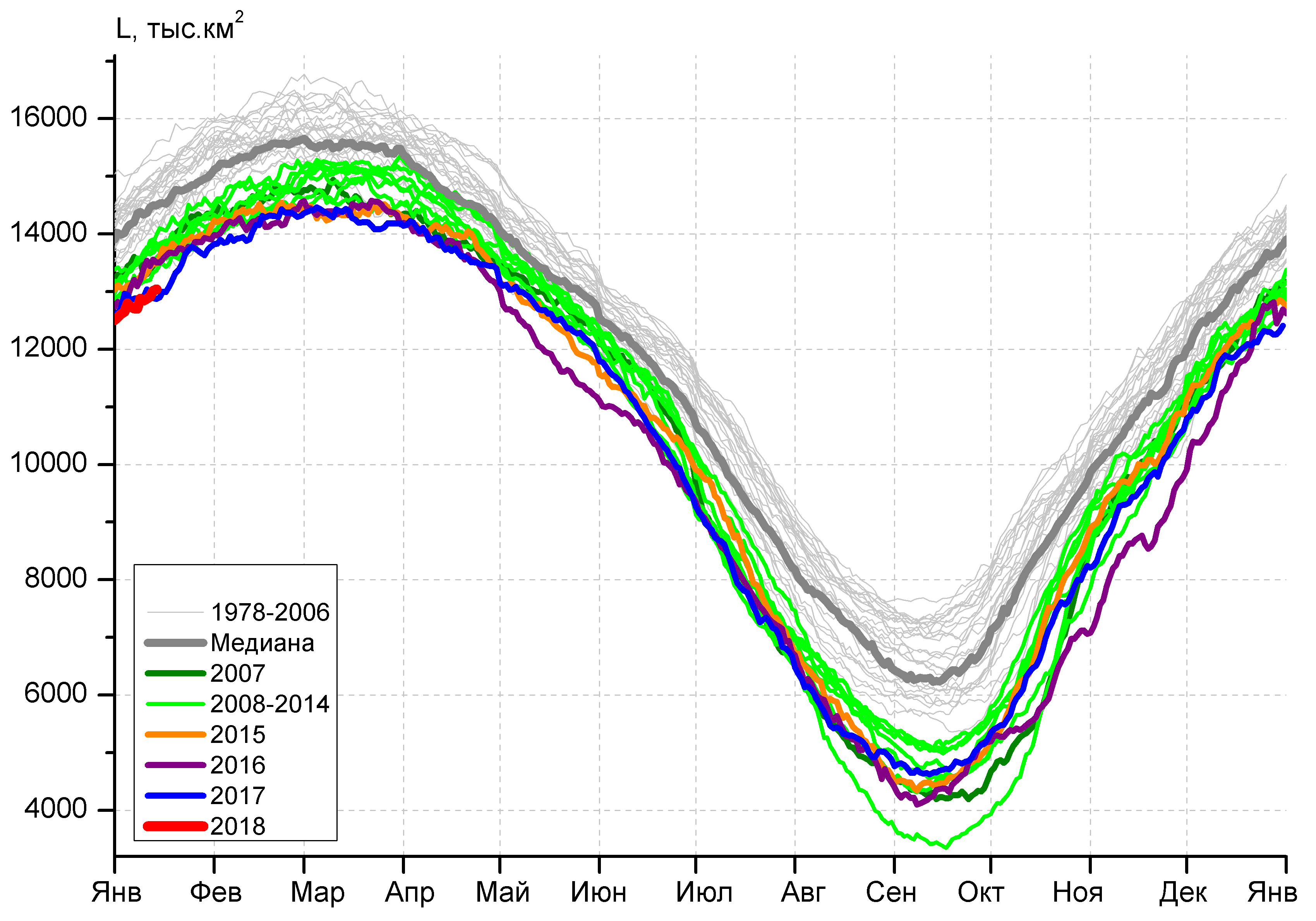 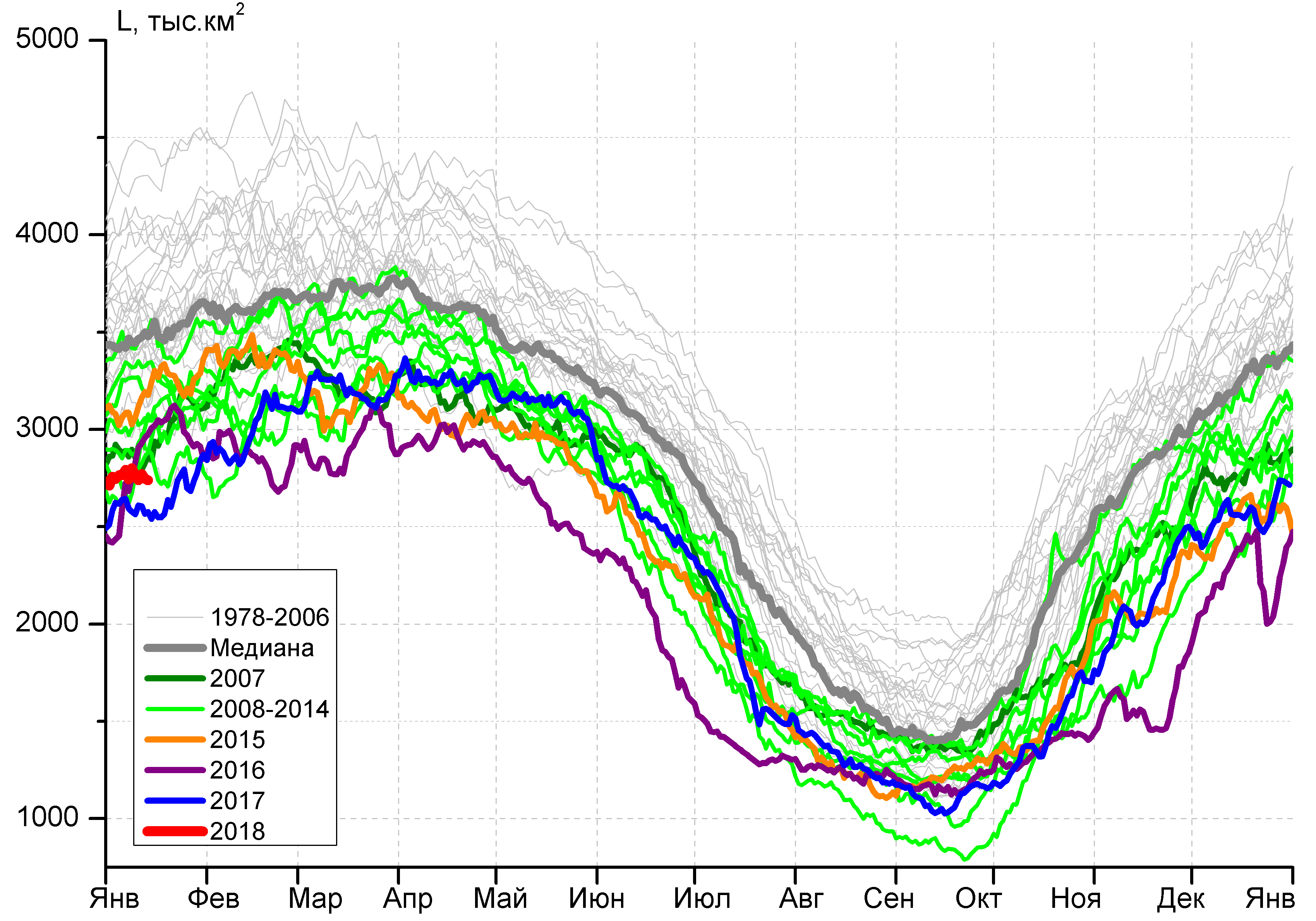 а)б)б)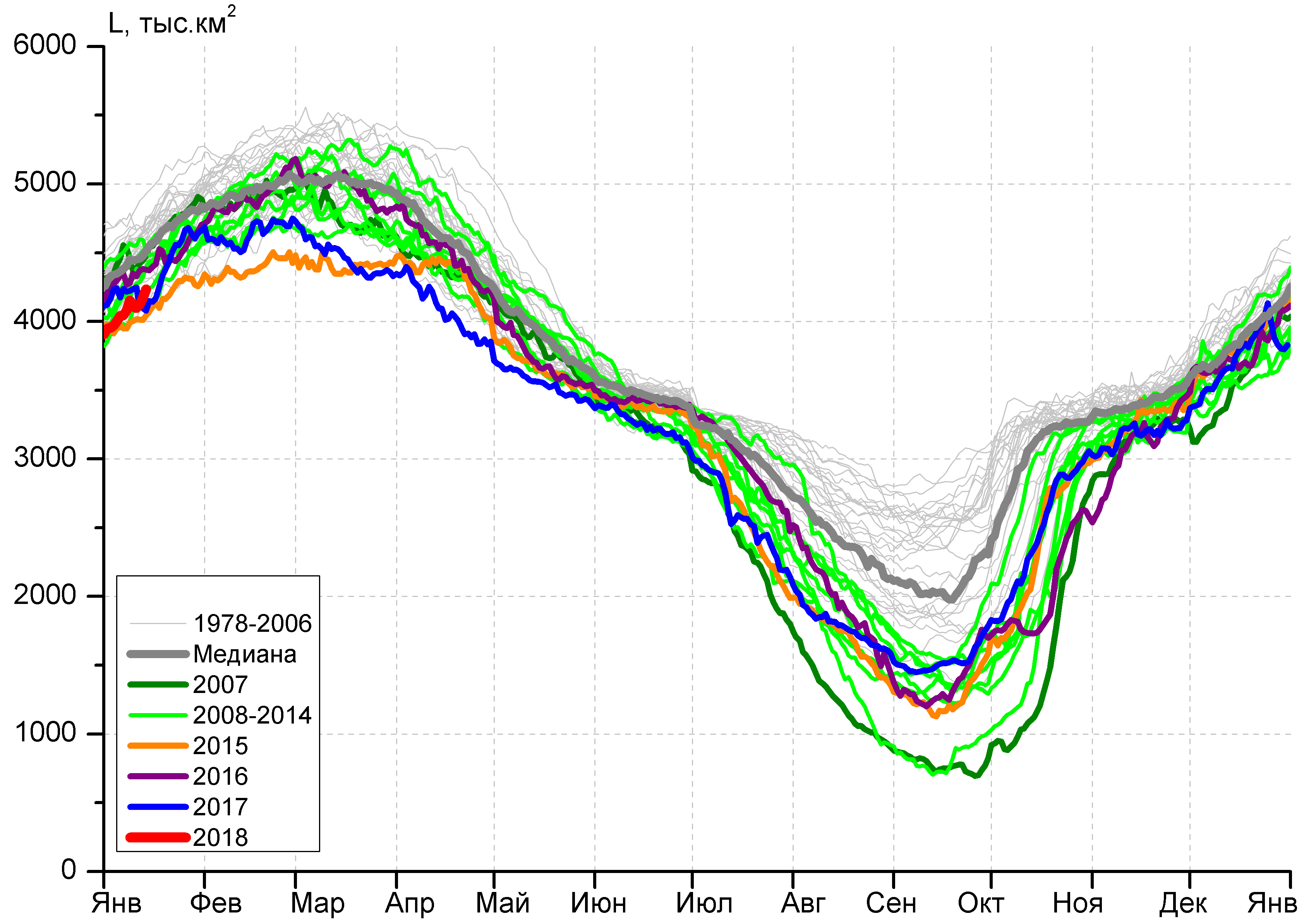 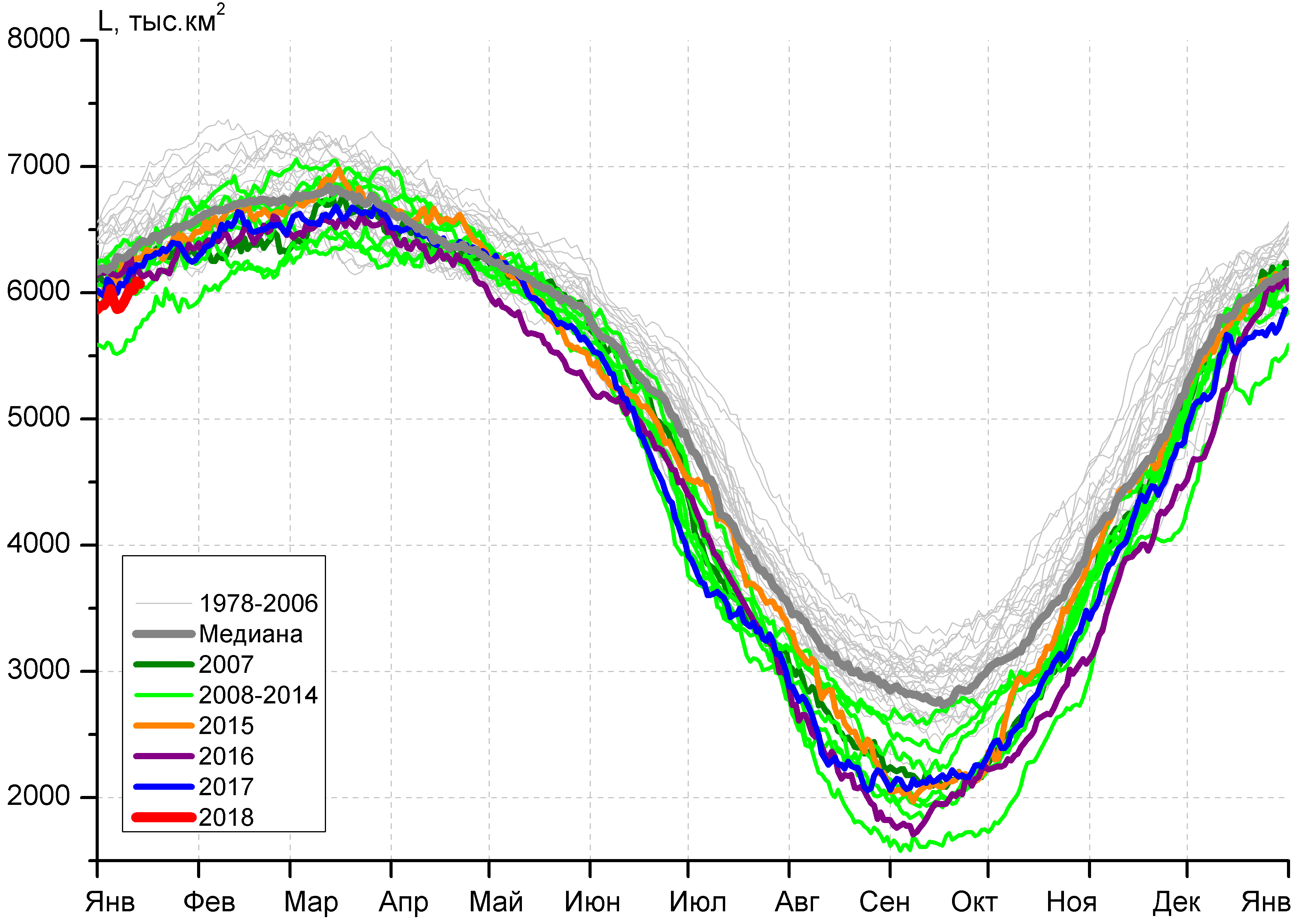 в)г)г)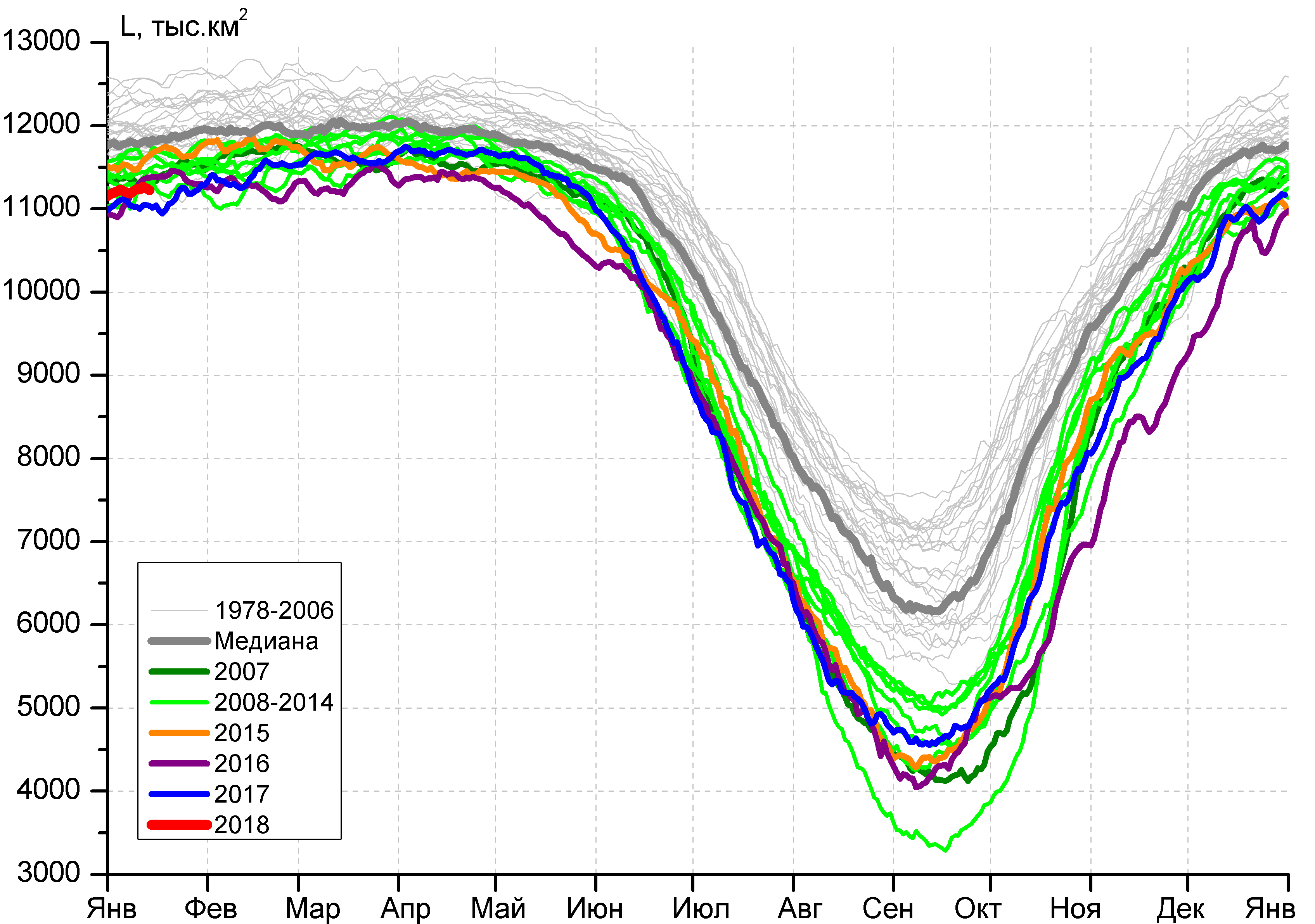 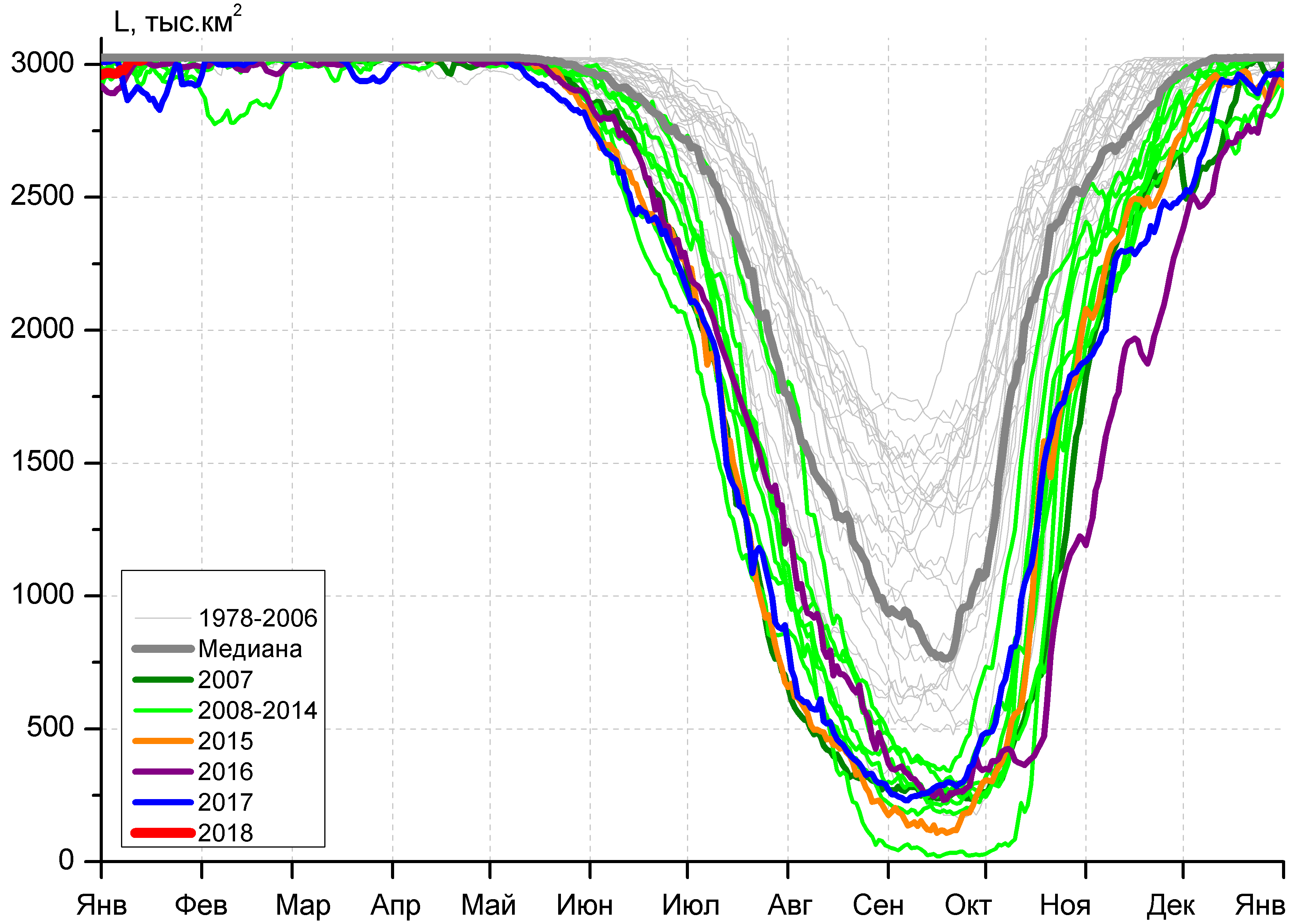 д)д)е)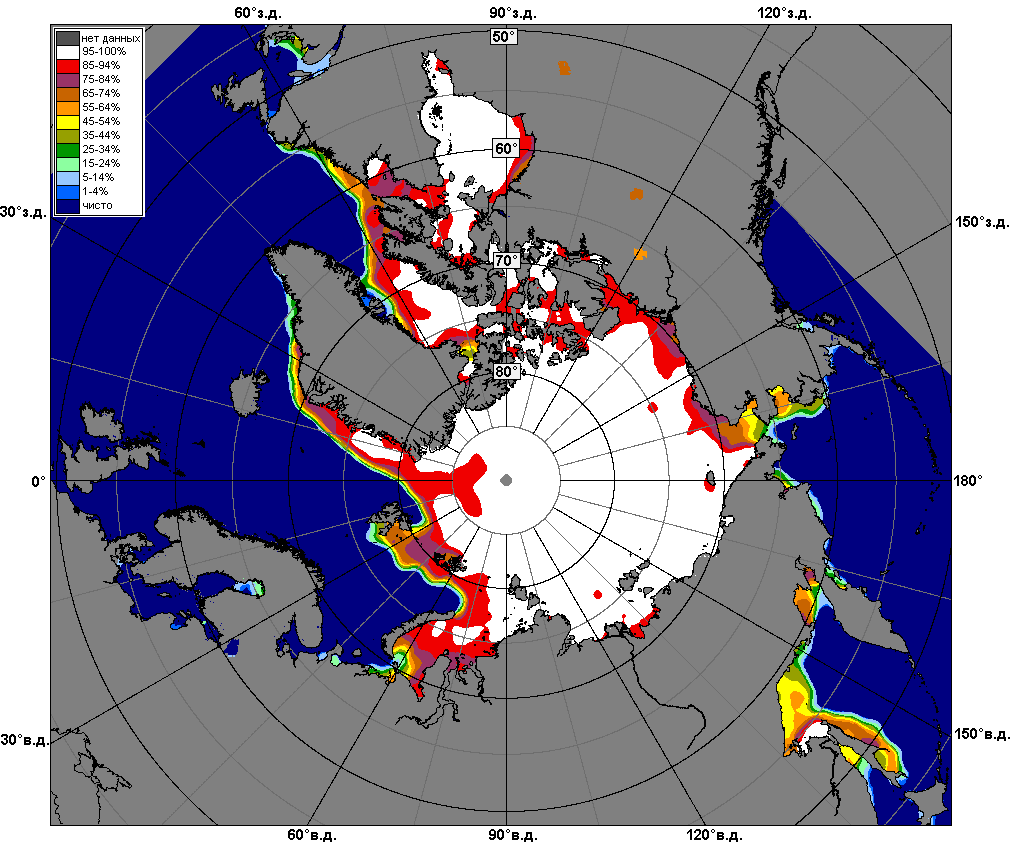 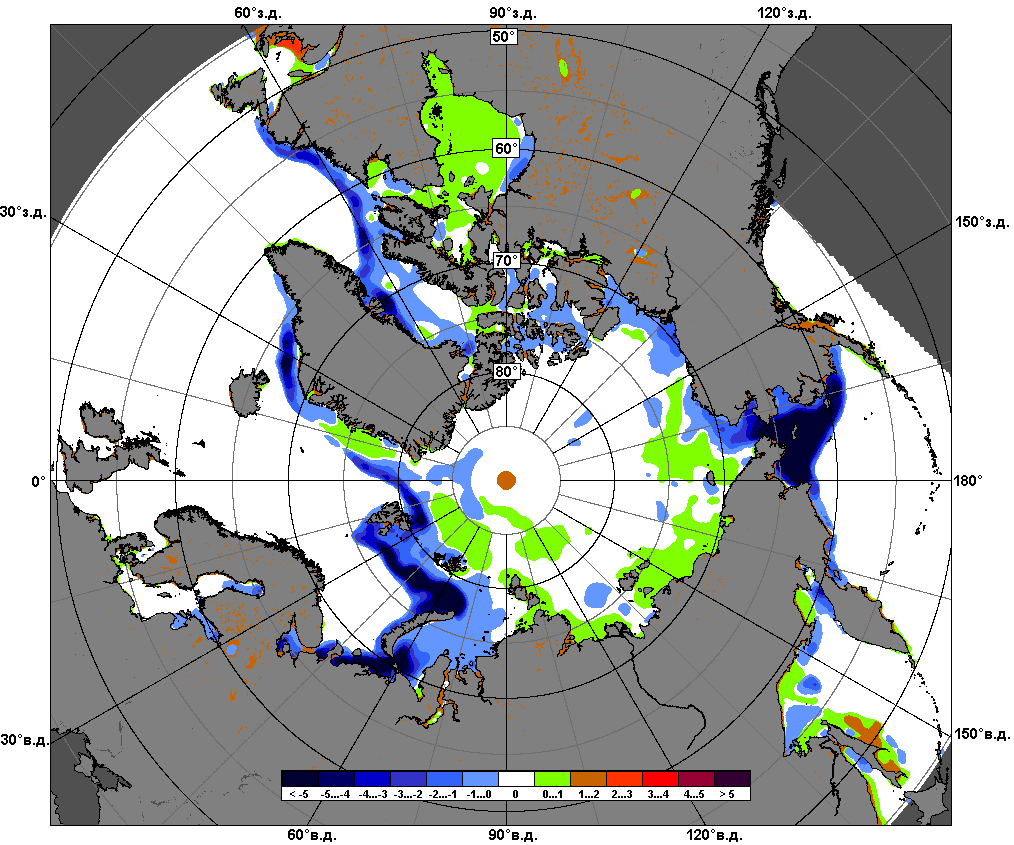 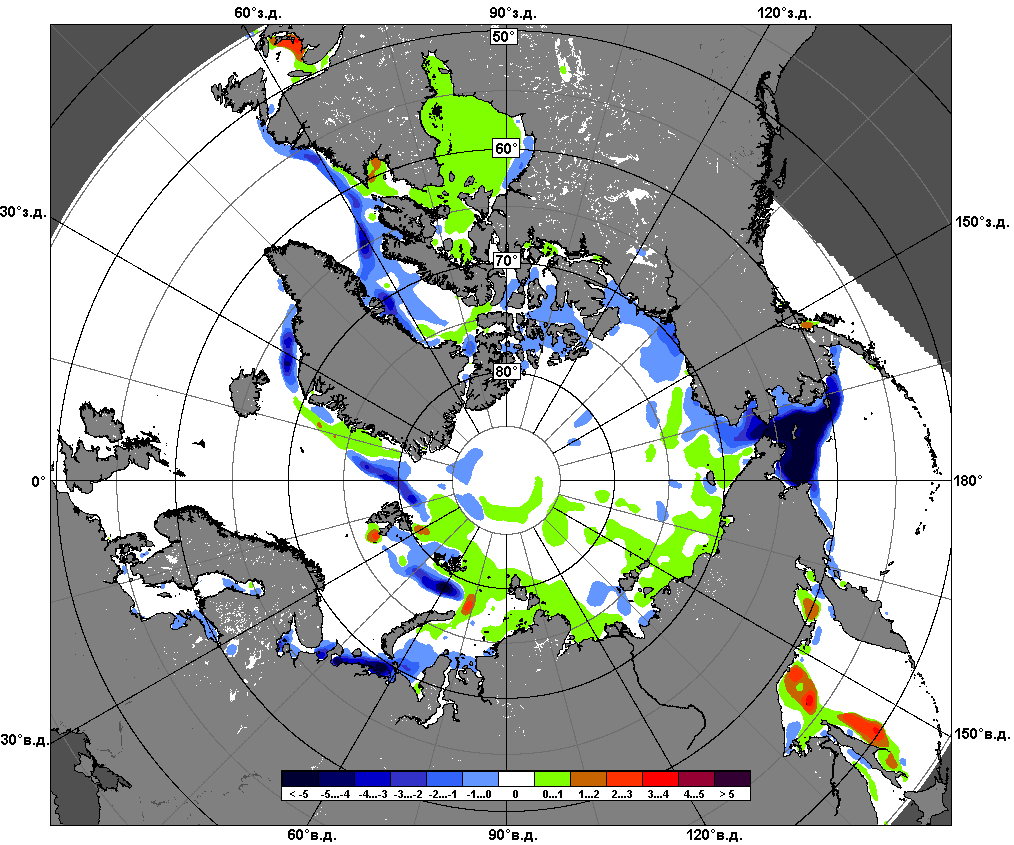 08.01 – 14.01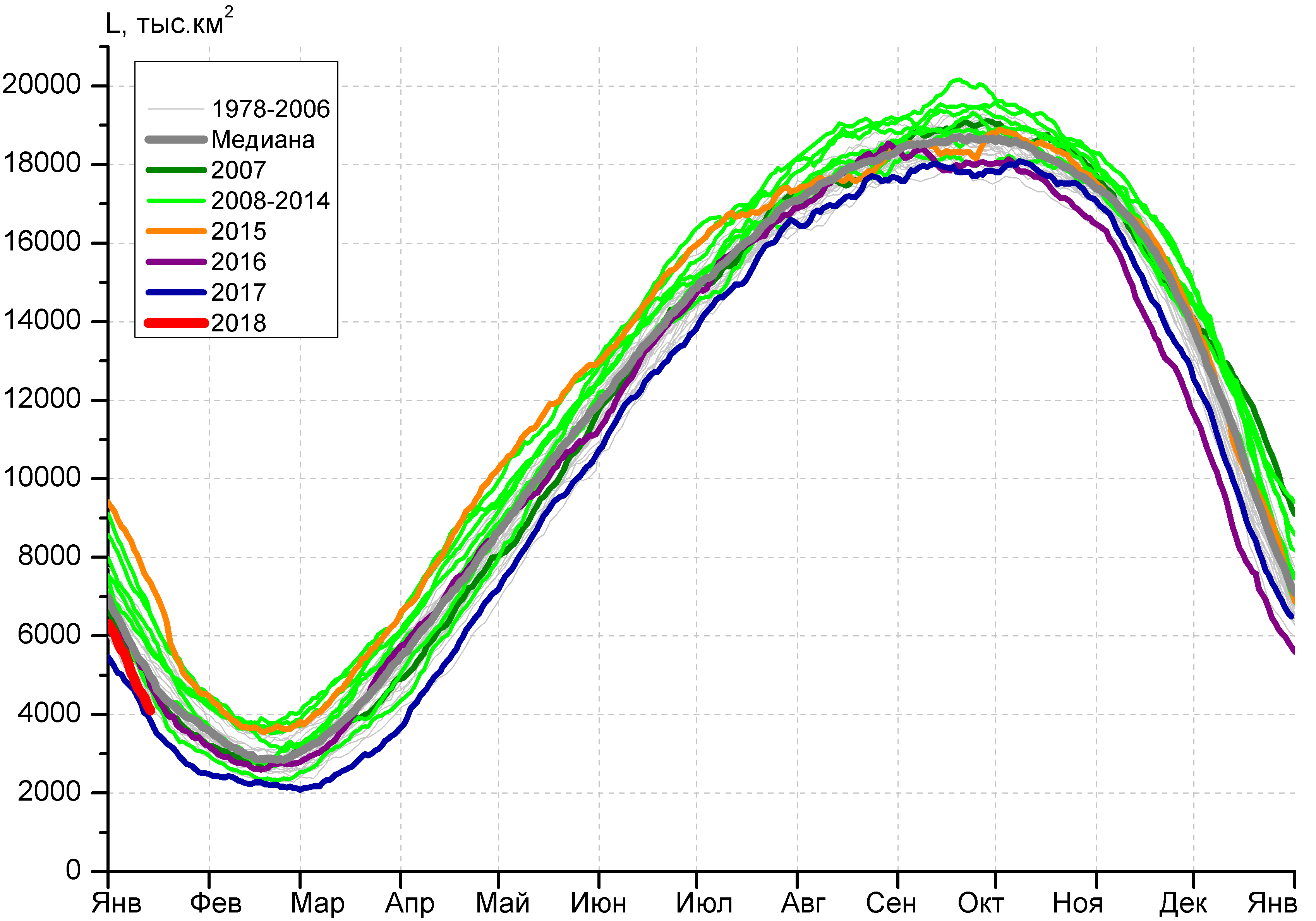 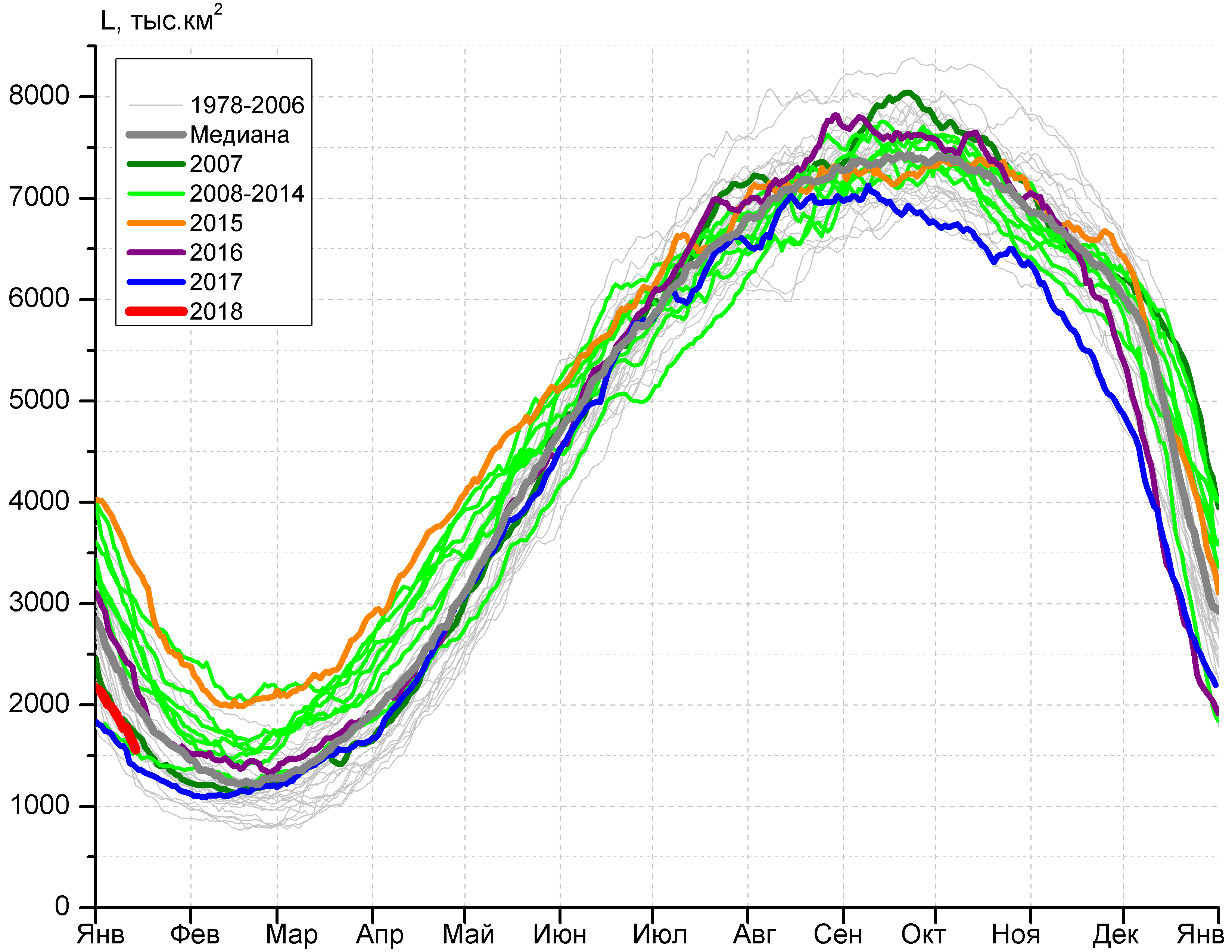 а)б)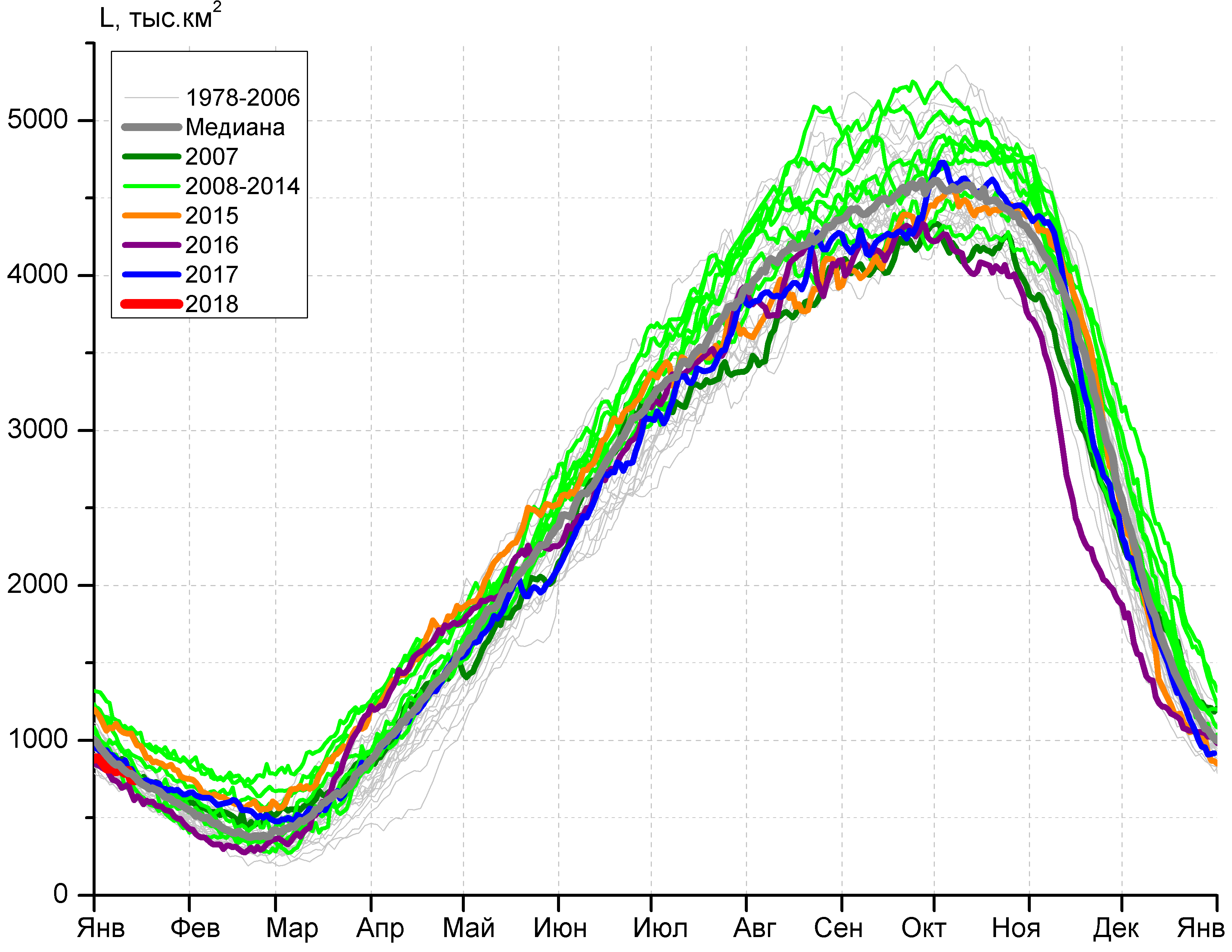 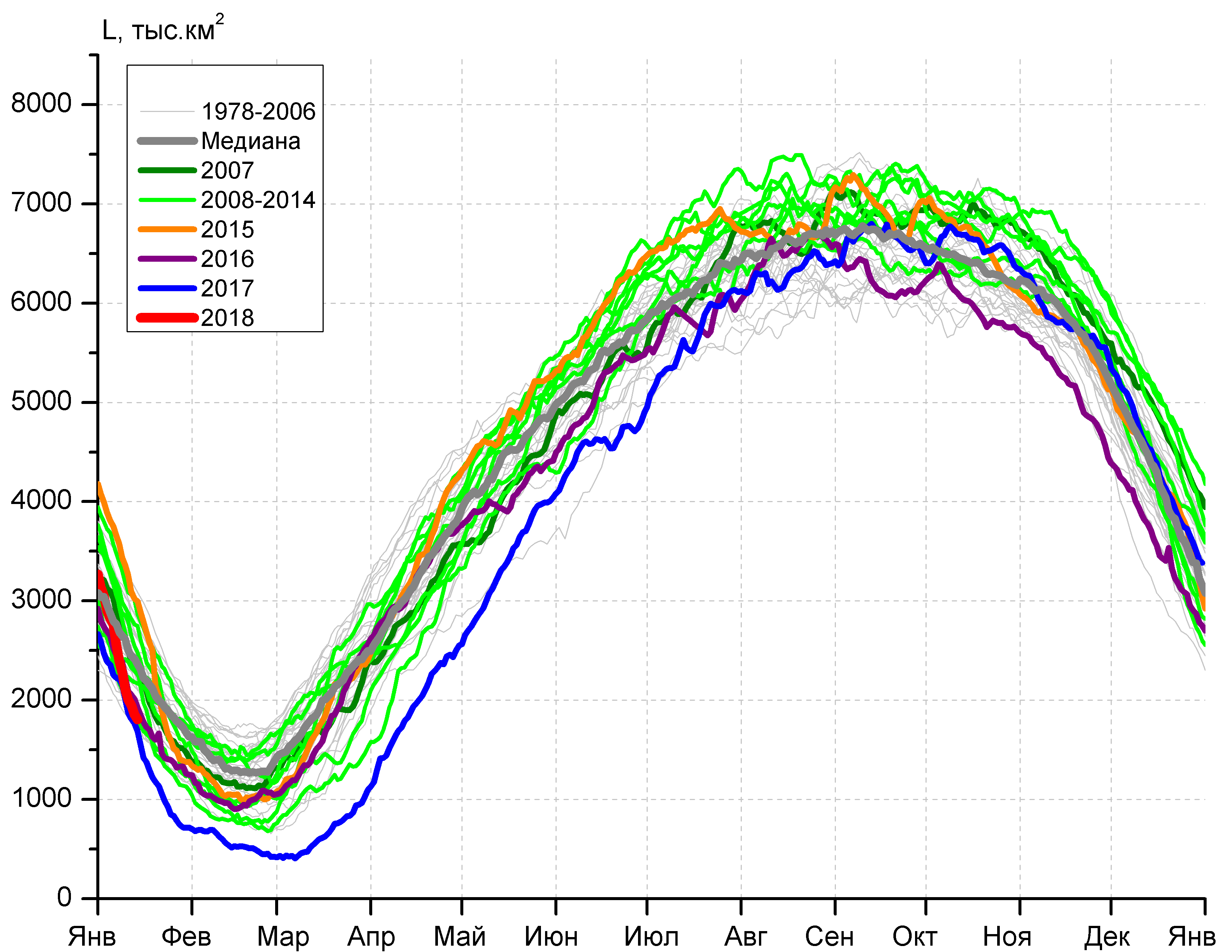 в)г)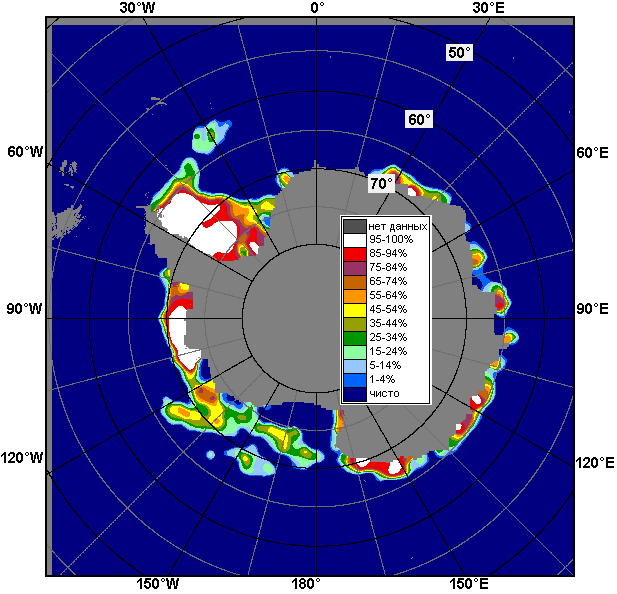 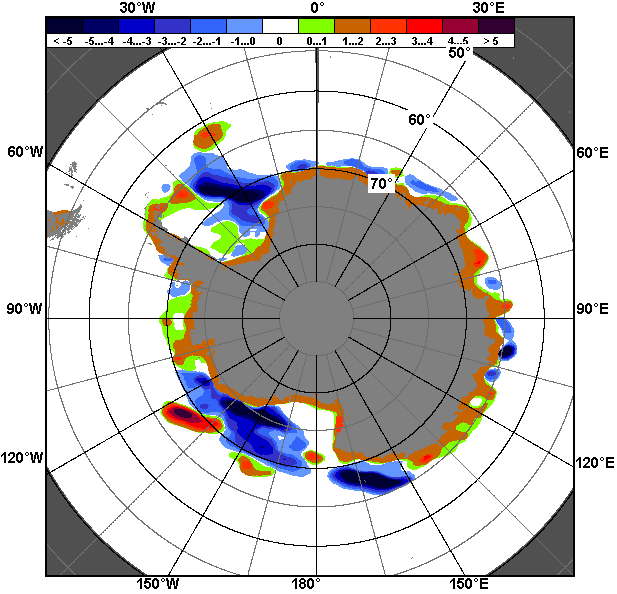 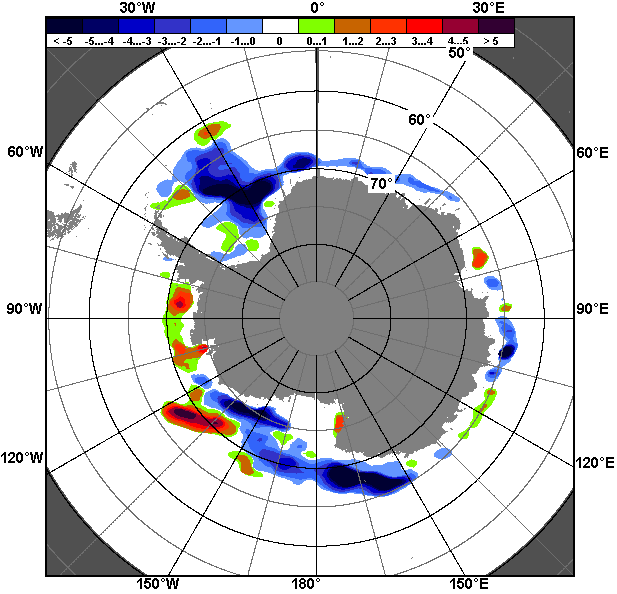 08.01 – 14.0108.01 – 14.0108.01 – 14.01РегионЮжный ОкеанАтлантический секторИндоокеанский сектор Тихоокеанский секторРазность-1269.3-327.2-65.2-873.0тыс.кв.км/сут.-181.3-46.7-9.3-124.7МесяцS, тыс. км2Аномалии, тыс км2/%Аномалии, тыс км2/%Аномалии, тыс км2/%Аномалии, тыс км2/%Аномалии, тыс км2/%Аномалии, тыс км2/%Аномалии, тыс км2/%МесяцS, тыс. км22013 г2014 г2015 г2016 г2017 г2008-2018гг1978-2018гг15.12-14.016650.1-1189.5-2460.9-2996.7-963.4732.4-1446.4-960.315.12-14.016650.1-15.2-27.0-31.1-12.712.4-17.9-12.608-14.014576.4-1408.2-2364.7-3273.4-698.6293.1-1338.7-934.908-14.014576.4-23.5-34.1-41.7-13.26.8-22.6-17.0МесяцS, тыс. км2Аномалии, тыс км2/%Аномалии, тыс км2/%Аномалии, тыс км2/%Аномалии, тыс км2/%Аномалии, тыс км2/%Аномалии, тыс км2/%Аномалии, тыс км2/%МесяцS, тыс. км22013 г2014 г2015 г2016 г2017 г2008-2018гг1978-2018гг15.12-14.012383.1-1252.6-1493.8-1805.9-1091.4197.6-1099.5-811.715.12-14.012383.1-34.5-38.5-43.1-31.49.0-31.6-25.408-14.011734.6-948.5-1375.7-1811.6-691.9220.5-801.3-453.708-14.011734.6-35.4-44.2-51.1-28.514.6-31.6-20.7МесяцS, тыс. км2Аномалии, тыс км2/%Аномалии, тыс км2/%Аномалии, тыс км2/%Аномалии, тыс км2/%Аномалии, тыс км2/%Аномалии, тыс км2/%Аномалии, тыс км2/%МесяцS, тыс. км22013 г2014 г2015 г2016 г2017 г2008-2018гг1978-2018гг15.12-14.011009.2-121.7-452.1-246.774.810.2-171.9-89.615.12-14.011009.2-10.8-30.9-19.68.01.0-14.6-8.208-14.01785.3-151.1-308.1-269.991.2-54.1-106.7-28.408-14.01785.3-16.1-28.2-25.613.1-6.4-12.0-3.5МесяцS, тыс. км2Аномалии, тыс км2/%Аномалии, тыс км2/%Аномалии, тыс км2/%Аномалии, тыс км2/%Аномалии, тыс км2/%Аномалии, тыс км2/%Аномалии, тыс км2/%МесяцS, тыс. км22013 г2014 г2015 г2016 г2017 г2008-2018гг1978-2018гг15.12-14.013256.9184.2-515.9-944.952.3523.7-175.8-59.815.12-14.013256.96.0-13.7-22.51.619.2-5.1-1.808-14.012056.5-307.5-681.0-1191.9-97.9126.7-430.6-452.808-14.012056.5-13.0-24.9-36.7-4.56.6-17.3-18.0МесяцМинимальное знач.Максимальное знач.Среднее знач.Медиана08-14.013858.314.01.20178427.308.01.20155511.35383.6МесяцМинимальное знач.Максимальное знач.Среднее знач.Медиана08-14.011205.414.01.19883746.908.01.20152188.32133.5МесяцМинимальное знач.Максимальное знач.Среднее знач.Медиана08-14.01609.514.01.19881132.708.01.2014813.7802.8МесяцМинимальное знач.Максимальное знач.Среднее знач.Медиана08-14.011688.614.01.20173571.608.01.20152509.32482.1РегионS, тыс. км2Аномалии, тыс км2/%Аномалии, тыс км2/%Аномалии, тыс км2/%Аномалии, тыс км2/%Аномалии, тыс км2/%Аномалии, тыс км2/%Аномалии, тыс км2/%1978-2018гг1978-2018гг1978-2018гг1978-2018ггРегионS, тыс. км22012 г2014 г2015 г2016 г2017 г2008-2018гг1978-2018ггМинимум датаМаксимум датаСреднееМедианаСев. полярная область12895.9-830.2-465.6-450.0-495.4-7.1-519.7-1288.712703.408.01.201815604.814.01.197914184.514317.1Сев. полярная область12895.9-6.0-3.5-3.4-3.7-0.1-3.9-9.112703.408.01.201815604.814.01.197914184.514317.1Сектор 45°W-95°E2758.2-93.1-270.8-360.3-104.7173.2-243.3-682.62564.410.01.20174492.510.01.19823440.83443.0Сектор 45°W-95°E2758.2-3.3-8.9-11.6-3.76.7-8.1-19.82564.410.01.20174492.510.01.19823440.83443.0Гренландское море578.5-14.8-38.0-12.60.811.1-59.2-172.2542.111.01.20181118.510.01.1989750.7710.8Гренландское море578.5-2.5-6.2-2.10.12.0-9.3-22.9542.111.01.20181118.510.01.1989750.7710.8Баренцево море330.5-62.2-172.5-207.2-28.266.2-108.8-323.8171.308.01.20131067.714.01.1982654.4682.4Баренцево море330.5-15.8-34.3-38.5-7.925.0-24.8-49.5171.308.01.20131067.714.01.1982654.4682.4Карское море823.58.1-15.6-15.724.6104.016.7-6.0698.009.01.2017839.208.01.1979829.5839.2Карское море823.51.0-1.9-1.93.114.52.1-0.7698.009.01.2017839.208.01.1979829.5839.2Сектор 95°E-170°W4139.0-419.831.8134.2-197.4-33.9-128.5-285.83948.708.01.20154919.914.01.19794424.84444.2Сектор 95°E-170°W4139.0-9.20.83.4-4.6-0.8-3.0-6.53948.708.01.20154919.914.01.19794424.84444.2Море Лаптевых674.30.00.00.00.00.00.00.0673.609.01.1995674.308.01.1979674.3674.3Море Лаптевых674.30.00.00.00.00.00.00.0673.609.01.1995674.308.01.1979674.3674.3Восточно-Сибирское море915.10.00.00.00.00.00.00.0914.514.01.1999915.108.01.1979915.1915.1Восточно-Сибирское море915.10.00.00.00.00.00.00.0914.514.01.1999915.108.01.1979915.1915.1Чукотское море595.8-1.5-1.5-1.5-1.57.8-0.5-1.2579.009.01.2017597.308.01.1979597.0597.3Чукотское море595.8-0.2-0.2-0.2-0.21.3-0.1-0.2579.009.01.2017597.308.01.1979597.0597.3Берингово море179.9-612.3-278.6-85.1-215.1-7.1-316.3-370.1124.208.01.2018978.810.01.2000550.0559.2Берингово море179.9-77.3-60.8-32.1-54.5-3.8-63.7-67.3124.208.01.2018978.810.01.2000550.0559.2Сектор 170°W-45°W5998.7-317.3-226.6-223.9-193.3-146.3-147.8-320.35524.008.01.20116882.109.01.19836319.06298.1Сектор 170°W-45°W5998.7-5.0-3.6-3.6-3.1-2.4-2.4-5.15524.008.01.20116882.109.01.19836319.06298.1Море Бофорта486.60.00.00.00.00.00.00.0486.608.01.1979486.608.01.1979486.6486.6Море Бофорта486.60.00.00.00.00.00.00.0486.608.01.1979486.608.01.1979486.6486.6Гудзонов залив835.7-3.3-3.2-3.1-1.40.04.2-0.8724.708.01.2011839.008.01.1979836.5839.0Гудзонов залив835.7-0.4-0.4-0.4-0.20.00.5-0.1724.708.01.2011839.008.01.1979836.5839.0Море Лабрадор110.0-21.6-137.5-126.0-90.7-83.5-32.1-74.94.212.01.2011447.114.01.1984185.0184.9Море Лабрадор110.0-16.4-55.6-53.4-45.2-43.2-22.6-40.54.212.01.2011447.114.01.1984185.0184.9Дейвисов пролив355.5-112.99.1-59.6-88.7-52.7-28.5-66.4186.508.01.2011709.409.01.1983421.9411.2Дейвисов пролив355.5-24.12.6-14.4-20.0-12.9-7.4-15.7186.508.01.2011709.409.01.1983421.9411.2Канадский архипелаг1190.0-0.1-0.1-0.1-0.10.012.33.41023.408.01.20111190.108.01.19791186.61190.1Канадский архипелаг1190.00.00.00.00.00.01.00.31023.408.01.20111190.108.01.19791186.61190.1РегионS, тыс. км2Аномалии, тыс км2/%Аномалии, тыс км2/%Аномалии, тыс км2/%Аномалии, тыс км2/%Аномалии, тыс км2/%Аномалии, тыс км2/%Аномалии, тыс км2/%1978-2018гг1978-2018гг1978-2018гг1978-2018ггРегионS, тыс. км22012 г2014 г2015 г2016 г2017 г2008-2018гг1978-2018ггМинимум датаМаксимум датаСреднееМедианаСев. полярная область12431.5-627.9-417.3-529.4-390.150.6-410.4-1174.511542.415.12.201615604.814.01.197913605.913603.9Сев. полярная область12431.5-4.8-3.2-4.1-3.00.4-3.2-8.611542.415.12.201615604.814.01.197913605.913603.9Сектор 45°W-95°E2668.1-40.3-277.4-389.135.6244.6-189.9-652.12001.924.12.20164492.510.01.19823320.23361.6Сектор 45°W-95°E2668.1-1.5-9.4-12.71.410.1-6.6-19.62001.924.12.20164492.510.01.19823320.23361.6Гренландское море574.5-33.3-58.1-42.12.238.2-46.9-156.2498.216.12.20161118.510.01.1989730.8688.7Гренландское море574.5-5.5-9.2-6.80.47.1-7.5-21.4498.216.12.20161118.510.01.1989730.8688.7Баренцево море276.5-63.0-136.1-227.512.777.2-103.7-332.471.225.12.20161081.306.01.1982608.9637.7Баренцево море276.5-18.6-33.0-45.14.838.8-27.3-54.671.225.12.20161081.306.01.1982608.9637.7Карское море804.4104.5-28.2-28.055.574.925.1-15.1478.217.12.2012839.215.12.1978819.5839.2Карское море804.414.9-3.4-3.47.410.33.2-1.8478.217.12.2012839.215.12.1978819.5839.2Сектор 95°E-170°W3961.8-345.1161.158.6-150.9-38.3-51.6-205.63513.617.12.20134919.914.01.19794167.44158.4Сектор 95°E-170°W3961.8-8.04.21.5-3.7-1.0-1.3-4.93513.617.12.20134919.914.01.19794167.44158.4Море Лаптевых674.30.00.00.00.00.00.00.0673.616.12.1989674.315.12.1978674.3674.3Море Лаптевых674.30.00.00.00.00.00.00.0673.616.12.1989674.315.12.1978674.3674.3Восточно-Сибирское море915.10.00.00.00.00.00.00.0913.817.12.1993915.115.12.1978915.1915.1Восточно-Сибирское море915.10.00.00.00.00.00.00.0913.817.12.1993915.115.12.1978915.1915.1Чукотское море568.8-28.5-27.9-28.5-28.517.2-20.6-26.2422.219.12.2016597.315.12.1978595.0597.3Чукотское море568.8-4.8-4.7-4.8-4.83.1-3.5-4.4422.219.12.2016597.315.12.1978595.0597.3Берингово море146.2-466.3-205.1-95.3-261.0-24.8-249.3-311.775.521.12.2017978.810.01.2000457.9461.8Берингово море146.2-76.1-58.4-39.5-64.1-14.5-63.0-68.175.521.12.2017978.810.01.2000457.9461.8Сектор 170°W-45°W5801.6-242.6-300.9-198.8-274.8-155.7-168.9-316.85138.520.12.20106882.109.01.19836118.46128.1Сектор 170°W-45°W5801.6-4.0-4.9-3.3-4.5-2.6-2.8-5.25138.520.12.20106882.109.01.19836118.46128.1Море Бофорта486.60.00.00.00.00.00.00.0485.918.12.1994486.615.12.1978486.6486.6Море Бофорта486.60.00.00.00.00.00.00.0485.918.12.1994486.615.12.1978486.6486.6Гудзонов залив829.90.1-8.8-9.130.516.716.09.0327.715.12.1998839.015.12.1978820.9839.0Гудзонов залив829.90.0-1.1-1.13.82.12.01.1327.715.12.1998839.015.12.1978820.9839.0Море Лабрадор46.6-14.6-108.8-77.0-87.3-64.6-36.4-71.30.515.12.2003447.114.01.1984117.9102.4Море Лабрадор46.6-23.9-70.0-62.3-65.2-58.1-43.9-60.50.515.12.2003447.114.01.1984117.9102.4Дейвисов пролив319.1-78.3-32.7-43.8-114.9-56.4-31.1-64.2147.518.12.2010709.409.01.1983383.3372.6Дейвисов пролив319.1-19.7-9.3-12.1-26.5-15.0-8.9-16.8147.518.12.2010709.409.01.1983383.3372.6Канадский архипелаг1181.930.2-7.6-5.7-8.1-5.113.20.9981.520.12.20101190.115.12.19781181.11190.1Канадский архипелаг1181.92.6-0.6-0.5-0.7-0.41.10.1981.520.12.20101190.115.12.19781181.11190.1РегионS, тыс. км2Аномалии, тыс км2/%Аномалии, тыс км2/%Аномалии, тыс км2/%Аномалии, тыс км2/%Аномалии, тыс км2/%Аномалии, тыс км2/%Аномалии, тыс км2/%1978-2018гг1978-2018гг1978-2018гг1978-2018ггРегионS, тыс. км22012 г2014 г2015 г2016 г2017 г2008-2018гг1978-2018ггМинимум датаМаксимум датаСреднееМедианаЮжный Океан4576.4-1582.0-2364.7-3273.4-698.6293.1-1338.7-934.93858.314.01.20178427.308.01.20155511.35383.6Южный Океан4576.4-25.7-34.1-41.7-13.26.8-22.6-17.03858.314.01.20178427.308.01.20155511.35383.6Атлантический сектор1734.6-1454.9-1375.7-1811.6-691.9220.5-801.3-453.71205.414.01.19883746.908.01.20152188.32133.5Атлантический сектор1734.6-45.6-44.2-51.1-28.514.6-31.6-20.71205.414.01.19883746.908.01.20152188.32133.5Западная часть моря Уэдделла1461.3-326.6-572.9-614.9-326.6169.9-259.2-103.6966.913.01.20022092.109.01.20151564.91575.4Западная часть моря Уэдделла1461.3-18.3-28.2-29.6-18.313.2-15.1-6.6966.913.01.20022092.109.01.20151564.91575.4Восточная часть моря Уэдделла273.3-1128.3-802.8-1196.7-365.450.6-542.1-350.169.814.01.19981662.408.01.2015623.4594.1Восточная часть моря Уэдделла273.3-80.5-74.6-81.4-57.222.7-66.5-56.269.814.01.19981662.408.01.2015623.4594.1Индоокеанский сектор785.336.6-308.1-269.991.2-54.1-106.7-28.4609.514.01.19881132.708.01.2014813.7802.8Индоокеанский сектор785.34.9-28.2-25.613.1-6.4-12.0-3.5609.514.01.19881132.708.01.2014813.7802.8Море Космонавтов150.1-67.4-53.4-55.566.5-37.8-45.1-30.346.914.01.1998410.708.01.2011180.4182.7Море Космонавтов150.1-31.0-26.3-27.079.6-20.1-23.1-16.846.914.01.1998410.708.01.2011180.4182.7Море Содружества178.338.4-186.0-88.5-7.476.4-25.90.542.814.01.1994368.013.01.2014177.8171.7Море Содружества178.327.5-51.1-33.2-4.074.9-12.70.342.814.01.1994368.013.01.2014177.8171.7Море Моусона456.965.5-68.6-125.832.1-92.6-35.81.4249.614.01.2011724.508.01.2013455.5454.4Море Моусона456.916.7-13.1-21.67.6-16.8-7.30.3249.614.01.2011724.508.01.2013455.5454.4Тихоокеанский сектор2056.5-163.7-681.0-1191.9-97.9126.7-430.6-452.81688.614.01.20173571.608.01.20152509.32482.1Тихоокеанский сектор2056.5-7.4-24.9-36.7-4.56.6-17.3-18.01688.614.01.20173571.608.01.20152509.32482.1Море Росса1663.9-108.2-587.8-1340.658.5182.0-472.4-451.21249.714.01.20173312.108.01.20152115.12099.4Море Росса1663.9-6.1-26.1-44.63.612.3-22.1-21.31249.714.01.20173312.108.01.20152115.12099.4Море Беллинсгаузена392.6-55.5-93.2148.7-156.4-55.341.8-1.692.914.01.2010650.608.01.1987394.2400.0Море Беллинсгаузена392.6-12.4-19.260.9-28.5-12.311.9-0.492.914.01.2010650.608.01.1987394.2400.0РегионS, тыс. км2Аномалии, тыс км2/%Аномалии, тыс км2/%Аномалии, тыс км2/%Аномалии, тыс км2/%Аномалии, тыс км2/%Аномалии, тыс км2/%Аномалии, тыс км2/%1978-2018гг1978-2018гг1978-2018гг1978-2018ггРегионS, тыс. км22012 г2014 г2015 г2016 г2017 г2008-2018гг1978-2018ггМинимум датаМаксимум датаСреднееМедианаЮжный Океан6650.1-1652.0-2460.9-2996.7-963.4732.4-1446.4-960.33858.314.01.201712365.115.12.20077610.47437.5Южный Океан6650.1-19.9-27.0-31.1-12.712.4-17.9-12.63858.314.01.201712365.115.12.20077610.47437.5Атлантический сектор2383.1-1867.9-1493.8-1805.9-1091.4197.6-1099.5-811.71205.414.01.19885894.315.12.20023194.83093.7Атлантический сектор2383.1-43.9-38.5-43.1-31.49.0-31.6-25.41205.414.01.19885894.315.12.20023194.83093.7Западная часть моря Уэдделла1773.2-134.7-347.5-339.8-114.0224.4-101.4-0.6966.913.01.20022316.221.12.20121773.81820.1Западная часть моря Уэдделла1773.2-7.1-16.4-16.1-6.014.5-5.40.0966.913.01.20022316.221.12.20121773.81820.1Восточная часть моря Уэдделла609.9-1733.2-1146.3-1466.1-977.4-26.7-998.1-811.169.814.01.19983933.215.12.20081421.01270.6Восточная часть моря Уэдделла609.9-74.0-65.3-70.6-61.6-4.2-62.1-57.169.814.01.19983933.215.12.20081421.01270.6Индоокеанский сектор1009.2-107.5-452.1-246.774.810.2-171.9-89.6609.514.01.19882298.215.12.20101098.81052.9Индоокеанский сектор1009.2-9.6-30.9-19.68.01.0-14.6-8.2609.514.01.19882298.215.12.20101098.81052.9Море Космонавтов218.9-38.1-59.8-25.692.4-11.4-65.8-54.446.914.01.19981012.615.12.2010273.4242.6Море Космонавтов218.9-14.8-21.5-10.573.0-4.9-23.1-19.946.914.01.19981012.615.12.2010273.4242.6Море Содружества237.9-61.3-195.9-141.9-16.887.7-48.8-24.742.814.01.1994712.515.12.1999262.6236.6Море Содружества237.9-20.5-45.2-37.4-6.658.4-17.0-9.442.814.01.1994712.515.12.1999262.6236.6Море Моусона552.3-8.1-196.3-79.3-0.8-66.1-57.5-10.5249.614.01.20111002.615.12.2013562.8554.7Море Моусона552.3-1.4-26.2-12.6-0.1-10.7-9.4-1.9249.614.01.20111002.615.12.2013562.8554.7Тихоокеанский сектор3256.9322.5-515.9-944.952.3523.7-175.8-59.81688.614.01.20175182.815.12.20103316.73302.4Тихоокеанский сектор3256.911.0-13.7-22.51.619.2-5.1-1.81688.614.01.20175182.815.12.20103316.73302.4Море Росса2781.3332.0-328.4-1020.0180.2505.1-200.6-64.31249.714.01.20174633.615.12.19982845.62842.5Море Росса2781.313.6-10.6-26.86.922.2-6.7-2.31249.714.01.20174633.615.12.19982845.62842.5Море Беллинсгаузена475.6-9.6-187.475.1-127.918.624.84.592.914.01.2010996.315.12.1986471.1463.3Море Беллинсгаузена475.6-2.0-28.318.7-21.24.15.51.092.914.01.2010996.315.12.1986471.1463.3РегионСев. полярная областьСектор 45°W-95°EГренландское мореБаренцево мореРазность242.45.3-23.30.8тыс.кв.км/сут.34.60.8-3.30.1РегионКарское мореСектор 95°E-170°WМоре ЛаптевыхВосточно-Сибирское мореРазность40.9158.60.10.0тыс.кв.км/сут.5.822.70.00.0РегионЧукотское мореБерингово мореСектор 170°W-45°WМоре БофортаРазность-0.21.178.60.0тыс.кв.км/сут.0.00.211.20.0РегионГудзонов заливМоре ЛабрадорДейвисов проливКанадский архипелагРазность-0.953.613.30.0тыс.кв.км/сут.-0.17.71.90.0РегионЮжный ОкеанАтлантический секторЗападная часть моря УэдделлаВосточная часть моря УэдделлаРазность-1269.3-327.2-199.8-127.4тыс.кв.км/сут.-181.3-46.7-28.5-18.2РегионИндоокеанский секторМоре КосмонавтовМоре СодружестваМоре МоусонаРазность-65.25.7-35.5-35.2тыс.кв.км/сут.-9.30.8-5.1-5.0РегионТихоокеанский секторМоре РоссаМоре БеллинсгаузенаРазность-873.0-791.6-81.4тыс.кв.км/сут.-124.7-113.1-11.6